ПРОЕКТ межевания территории городского округа "Город Архангельск" 
на часть района Бревенник в границах территориальной зоны Ж2
(ул. Колхозная, ул. Фестивальная, ул. Емецкая) площадью 85,0980 гаI. Основная часть проекта межевания территории1. Текстовая часть проекта межевания территории1. Перечень и сведения о площади образуемых земельных участков, 
в том числе возможные способы их образованияВ результате анализа исходной документации выявлено, 
что проектируемые земельные участки, расположенные на часть района Бревенник в границах территориальной зоны Ж2 (ул. Колхозная, 
ул. Фестивальная, ул. Емецкая) в кадастровых кварталах 29:22:012201, 29:22:012302, 29:22:012305, 29:22:012306, формируются на территории, 
в отношении которой разработан проект планировки территории района "Бревенник" муниципального образования "Город Архангельск", утвержденный распоряжением Главы муниципального образования "Город Архангельск" 
от 30 декабря 2020 года № 1054р.Категория земель территории, в границах которой разрабатывается проект межевания территории – земли населенных пунктов. Площадь территории проектирования составляет 85,0980 га. Функциональные зоны согласно генеральному плану муниципального образования "Город Архангельск", утвержденному постановлением министерства строительства и архитектуры Архангельской области от 2 апреля 2020 года № 37-п (с изменениями), в границах которых разрабатывается проект межевания территории: зона застройки малоэтажными жилыми домами;зона специализированной общественной застройки;зона застройки индивидуальными жилыми домами.Территориальные зоны согласно правилам землепользования и застройки городского округа "Город Архангельск", утвержденным постановлением министерства строительства и архитектуры Архангельской области 
от 29 сентября 2020 года № 68-п (с изменениями), в границах которых разрабатывается проект межевания территории:зона застройки малоэтажными жилыми домами (Ж2);зона специализированной общественной застройки (О2);зона застройки индивидуальными жилыми домами (Ж1).Территория в границах разработки проекта межевания находится в границах следующих зон с особыми условиями использования территорий:зона подтопления;зона затопления;второй пояс зон санитарной охраны источников водоснабжения;третий пояс зон санитарной охраны источников водоснабжения.Формирование проектных границ земельных участков выполнено 
в пределах красных линий с учетом существующей градостроительной ситуации и фактического использования территории, местоположения границ земельных участков, сведения о которых содержатся в Едином государственном реестре недвижимости.Транспортная инфраструктура территории сформирована.Проектом межевания территории предусмотрено образование земельных участков путем выполнения кадастровых работ:образование земельного участка 29:22:012305:ЗУ1 площадью 2 426 кв. м 
с видом разрешенного использования "Малоэтажная многоквартирная жилая застройка" из земель, находящихся в государственной или муниципальной собственности;образование земельного участка 29:22:012305:ЗУ2 площадью 2 624 кв. м 
с видом разрешенного использования "Малоэтажная многоквартирная жилая застройка" из земель, находящихся в государственной или муниципальной собственности;образование земельного участка 29:22:012305:ЗУ3 площадью 2 208 кв. м 
с видом разрешенного использования "Малоэтажная многоквартирная жилая застройка" из земель, находящихся в государственной или муниципальной собственности;образование земельного участка 29:22:012305:ЗУ4 площадью 2 466 кв. м 
с видом разрешенного использования "Малоэтажная многоквартирная жилая застройка" из земель, находящихся в государственной или муниципальной собственности;образование земельного участка 29:22:012305:ЗУ5 площадью 2 678 кв. м 
с видом разрешенного использования "Малоэтажная многоквартирная жилая застройка" из земель, находящихся в государственной или муниципальной собственности;образование земельного участка 29:22:012305:ЗУ7 площадью 42 кв. м 
с видом разрешенного использования "Коммунальное обслуживание" 
из земель, находящихся в государственной или муниципальной собственности;образование земельного участка 29:22:012305:ЗУ8 площадью 2 375 кв. м 
с видом разрешенного использования "Малоэтажная многоквартирная жилая застройка" из земель, находящихся в государственной или муниципальной собственности;образование земельного участка 29:22:012305:ЗУ9 площадью 116 кв. м 
с видом разрешенного использования "Коммунальное обслуживание" 
из земель, находящихся в государственной или муниципальной собственности;образование земельного участка 29:22:012305:ЗУ10 площадью 1 379 кв. м с видом разрешенного использования "Малоэтажная многоквартирная жилая застройка" из земель, находящихся в государственной или муниципальной собственности;образование земельного участка 29:22:012305:ЗУ11 площадью 1 749 кв. м с видом разрешенного использования "Малоэтажная многоквартирная жилая застройка" из земель, находящихся в государственной или муниципальной собственности;образование земельного участка 29:22:012305:ЗУ12 площадью 1 618 кв. м с видом разрешенного использования "Малоэтажная многоквартирная жилая застройка" из земель, находящихся в государственной или муниципальной собственности;образование земельного участка 29:22:012305:ЗУ13 площадью 1 740 кв. м с видом разрешенного использования "Малоэтажная многоквартирная жилая застройка" из земель, находящихся в государственной или муниципальной собственности;образование земельного участка 29:22:012305:ЗУ14 площадью 3 848 кв. м с видом разрешенного использования "Спорт" из земель, находящихся 
в государственной или муниципальной собственности;образование земельного участка 29:22:012305:ЗУ15 площадью 
2 289 кв. м с видом разрешенного использования "Малоэтажная многоквартирная жилая застройка" из земель, находящихся в государственной или муниципальной собственности;образование земельного участка 29:22:012305:ЗУ16 площадью 97 кв. м 
с видом разрешенного использования "Коммунальное обслуживание" 
из земель, находящихся в государственной или муниципальной собственности;образование земельного участка 29:22:012302:ЗУ18 площадью 765 кв. м 
с видом разрешенного использования "Малоэтажная многоквартирная жилая застройка" из земель, находящихся в государственной или муниципальной собственности;образование земельного участка 29:22:012305:ЗУ19 площадью 53 кв. м 
с видом разрешенного использования "Коммунальное обслуживание" 
из земель, находящихся в государственной или муниципальной собственности;образование земельного участка 29:22:012302:ЗУ20 площадью 2 445 кв. м с видом разрешенного использования "Образование и просвещение" из земель, находящихся в государственной или муниципальной собственности;образование земельного участка 29:22:012302:ЗУ21 площадью 56 кв. м 
с видом разрешенного использования "Коммунальное обслуживание" 
из земель, находящихся в государственной или муниципальной собственности;образование земельного участка 29:22:012302:ЗУ22 площадью 2 233 кв. м с видом разрешенного использования "Малоэтажная многоквартирная жилая застройка" из земель, находящихся в государственной или муниципальной собственности;образование земельного участка 29:22:012302:ЗУ23 площадью 2 230 кв. м с видом разрешенного использования "Малоэтажная многоквартирная жилая застройка" из земель, находящихся в государственной или муниципальной собственности;образование земельного участка 29:22:012302:ЗУ24 площадью 56 кв. м
с видом разрешенного использования "Коммунальное обслуживание" 
из земель, находящихся в государственной или муниципальной собственности;образование земельного участка 29:22:012302:ЗУ26 площадью 974 кв. м 
с видом разрешенного использования "Коммунальное обслуживание" 
из земель, находящихся в государственной или муниципальной собственности;образование земельного участка 29:22:012302:ЗУ27 площадью 63 кв. м 
с видом разрешенного использования "Коммунальное обслуживание" 
из земель, находящихся в государственной или муниципальной собственности;образование земельного участка 29:22:012305:ЗУ28 площадью 3 116 кв. м с видом разрешенного использования "Малоэтажная многоквартирная жилая застройка" из земель, находящихся в государственной или муниципальной собственности;образование земельного участка 29:22:012302:ЗУ29 площадью 2 655 кв. м с видом разрешенного использования "Малоэтажная многоквартирная жилая застройка" из земель, находящихся в государственной или муниципальной собственности;образование земельного участка 29:22:012302:ЗУ30 площадью 1 374 кв. м с видом разрешенного использования "Малоэтажная многоквартирная жилая застройка" путем перераспределения земельного участка с кадастровым номером 29:22:012302:2 и земель, находящихся в государственной или муниципальной собственности;образование земельного участка 29:22:012302:ЗУ31 площадью 2 928 кв. м с видом разрешенного использования "Малоэтажная многоквартирная жилая застройка" из земель, находящихся в государственной или муниципальной собственности;образование земельного участка 29:22:012302:ЗУ32 площадью 3 437 кв. м с видом разрешенного использования "Малоэтажная многоквартирная жилая застройка" из земель, находящихся в государственной или муниципальной собственности;образование земельного участка 29:22:012302:ЗУ33 площадью 2 137 кв. м с видом разрешенного использования "Обеспечение внутреннего правопорядка" из земель, находящихся в государственной или муниципальной собственности;образование земельного участка 29:22:012302:ЗУ35 площадью 1 974 кв. м с видом разрешенного использования "Малоэтажная многоквартирная жилая застройка" из земель, находящихся в государственной или муниципальной собственности;образование земельного участка 29:22:012302:ЗУ36 площадью 2 528 кв. м с видом разрешенного использования "Магазины" путем перераспределения земельного участка с кадастровым номером 29:22:012302:3 и земель, находящихся в государственной или муниципальной собственности;образование земельного участка 29:22:012305:ЗУ37 площадью 48 кв. м 
с видом разрешенного использования "Коммунальное обслуживание" 
из земель, находящихся в государственной или муниципальной собственности;образование земельного участка 29:22:012305:ЗУ39 площадью 25 кв. м 
с видом разрешенного использования "Коммунальное обслуживание" 
из земель, находящихся в государственной или муниципальной собственности;образование земельного участка 29:22:012305:ЗУ40 площадью 1 196 кв. м с видом разрешенного использования "Малоэтажная многоквартирная жилая застройка" из земель, находящихся в государственной или муниципальной собственности;образование земельного участка 29:22:012305:ЗУ41 площадью 1 724 кв. м с видом разрешенного использования "Малоэтажная многоквартирная жилая застройка" из земель, находящихся в государственной или муниципальной собственности;образование земельного участка 29:22:012305:ЗУ42 площадью 1 947 кв. м с видом разрешенного использования "Малоэтажная многоквартирная жилая застройка" из земель, находящихся в государственной или муниципальной собственности;образование земельного участка 29:22:012305:ЗУ44 площадью 1 127 кв. м с видом разрешенного использования "Для индивидуального жилищного строительства" из земель, находящихся в государственной или муниципальной собственности;образование земельного участка 29:22:012305:ЗУ45 площадью 605 кв. м 
с видом разрешенного использования "Для индивидуального жилищного строительства" из земель, находящихся в государственной или муниципальной собственности;образование земельного участка 29:22:012305:ЗУ46 площадью 775 кв. м 
с видом разрешенного использования "Для индивидуального жилищного строительства" из земель, находящихся в государственной или муниципальной собственности;образование земельного участка 29:22:012305:ЗУ47 площадью 772 кв. м 
с видом разрешенного использования "Для индивидуального жилищного строительства" из земель, находящихся в государственной или муниципальной собственности;образование земельного участка 29:22:012305:ЗУ48 площадью 739 кв. м 
с видом разрешенного использования "Для индивидуального жилищного строительства" из земель, находящихся в государственной или муниципальной собственности;образование земельного участка 29:22:012305:ЗУ49 площадью 2 566 кв. м с видом разрешенного использования "Малоэтажная многоквартирная жилая застройка" из земель, находящихся в государственной или муниципальной собственности;образование земельного участка 29:22:012305:ЗУ51 площадью 821 кв. м 
с видом разрешенного использования "Для индивидуального жилищного строительства" из земель, находящихся в государственной или муниципальной собственности;образование земельного участка 29:22:012305:ЗУ52 площадью 2 081 кв. м с видом разрешенного использования "Малоэтажная многоквартирная жилая застройка" из земель, находящихся в государственной или муниципальной собственности;образование земельного участка 29:22:012305:ЗУ53 площадью 2 027 кв. м с видом разрешенного использования "Малоэтажная многоквартирная жилая застройка" путем перераспределения земельного участка с кадастровым номером 29:22:012305:13 и земель, находящихся в государственной или муниципальной собственности;образование земельного участка 29:22:012305:ЗУ54 площадью 641 кв. м 
с видом разрешенного использования "Для индивидуального жилищного строительства" из земель, находящихся в государственной или муниципальной собственности;образование земельного участка 29:22:012305:ЗУ55 площадью 588 кв. м 
с видом разрешенного использования "Для индивидуального жилищного строительства" из земель, находящихся в государственной или муниципальной собственности;образование земельного участка 29:22:012305:ЗУ56 площадью 747 кв. м 
с видом разрешенного использования "Для индивидуального жилищного строительства" из земель, находящихся в государственной или муниципальной собственности;образование земельного участка 29:22:012305:ЗУ57 площадью 659 кв. м 
с видом разрешенного использования "Для индивидуального жилищного строительства" из земель, находящихся в государственной или муниципальной собственности; образование земельного участка 29:22:012305:ЗУ58 площадью 590 кв. м 
с видом разрешенного использования "Для индивидуального жилищного строительства" из земель, находящихся в государственной или муниципальной собственности;образование земельного участка 29:22:012305:ЗУ59 площадью 665 кв. м 
с видом разрешенного использования "Для индивидуального жилищного строительства" из земель, находящихся в государственной или муниципальной собственности;образование земельного участка 29:22:012305:ЗУ60 площадью 1 269 кв. м с видом разрешенного использования "Для индивидуального жилищного строительства" из земель, находящихся в государственной или муниципальной собственности;образование земельного участка 29:22:012305:ЗУ61 площадью 941 кв. м 
с видом разрешенного использования "Для индивидуального жилищного строительства" из земель, находящихся в государственной или муниципальной собственности;образование земельного участка 29:22:012305:ЗУ62 площадью 996 кв. м 
с видом разрешенного использования "Для индивидуального жилищного строительства" из земель, находящихся в государственной или муниципальной собственности;образование земельного участка 29:22:012305:ЗУ63 площадью 793 кв. м 
с видом разрешенного использования "Для индивидуального жилищного строительства" из земель, находящихся в государственной или муниципальной собственности;образование земельного участка 29:22:012305:ЗУ64 площадью 736 кв. м 
с видом разрешенного использования "Для индивидуального жилищного строительства" из земель, находящихся в государственной или муниципальной собственности;образование земельного участка 29:22:012305:ЗУ65 площадью 630 кв. м 
с видом разрешенного использования "Для индивидуального жилищного строительства" из земель, находящихся в государственной или муниципальной собственности;образование земельного участка 29:22:012305:ЗУ66 площадью 758 кв. м 
с видом разрешенного использования "Для индивидуального жилищного строительства" из земель, находящихся в государственной или муниципальной собственности;образование земельного участка 29:22:012305:ЗУ67 площадью 836 кв. м 
с видом разрешенного использования "Для индивидуального жилищного строительства" из земель, находящихся в государственной или муниципальной собственности;образование земельного участка 29:22:012305:ЗУ68 площадью 1 459 кв. м с видом разрешенного использования "Малоэтажная многоквартирная жилая застройка" из земель, находящихся в государственной или муниципальной собственности;образование земельного участка 29:22:012305:ЗУ69 площадью 2 000 кв. м с видом разрешенного использования "Малоэтажная многоквартирная жилая застройка" из земель, находящихся в государственной или муниципальной собственности;образование земельного участка 29:22:012305:ЗУ70 площадью 1 605 кв. м с видом разрешенного использования "Малоэтажная многоквартирная жилая застройка" из земель, находящихся в государственной или муниципальной собственности;образование земельного участка 29:22:012305:ЗУ72 площадью 2 352 кв. м с видом разрешенного использования "Малоэтажная многоквартирная жилая застройка" из земель, находящихся в государственной или муниципальной собственности;образование земельного участка 29:22:012305:ЗУ73 площадью 923 кв. м 
с видом разрешенного использования "Для индивидуального жилищного строительства" из земель, находящихся в государственной или муниципальной собственности;образование земельного участка 29:22:012305:ЗУ74 площадью 1 347 кв. м с видом разрешенного использования "Малоэтажная многоквартирная жилая застройка" из земель, находящихся в государственной или муниципальной собственности;образование земельного участка 29:22:012305:ЗУ75 площадью 1 486 кв. м с видом разрешенного использования "Малоэтажная многоквартирная жилая застройка" из земель, находящихся в государственной или муниципальной собственности;образование земельного участка 29:22:012305:ЗУ76 площадью 1 755 кв. м с видом разрешенного использования "Малоэтажная многоквартирная жилая застройка" из земель, находящихся в государственной или муниципальной собственности;образование земельного участка 29:22:012305:ЗУ77 площадью 2 058 кв. м с видом разрешенного использования "Малоэтажная многоквартирная жилая застройка" из земель, находящихся в государственной или муниципальной собственности;образование земельного участка 29:22:012305:ЗУ78 площадью 2 371 кв. м с видом разрешенного использования "Малоэтажная многоквартирная жилая застройка" из земель, находящихся в государственной или муниципальной собственности;образование земельного участка 29:22:012305:ЗУ80 площадью 1 467 кв. м с видом разрешенного использования "Малоэтажная многоквартирная жилая застройка" из земель, находящихся в государственной или муниципальной собственности;образование земельного участка 29:22:012305:ЗУ81 площадью 1 982 кв. м с видом разрешенного использования "Малоэтажная многоквартирная жилая застройка" из земель, находящихся в государственной или муниципальной собственности;образование земельного участка 29:22:012305:ЗУ82 площадью 1 832 кв. м с видом разрешенного использования "Малоэтажная многоквартирная жилая застройка" из земель, находящихся в государственной или муниципальной собственности;образование земельного участка 29:22:012305:ЗУ83 площадью 2 348 кв. м с видом разрешенного использования "Малоэтажная многоквартирная жилая застройка" из земель, находящихся в государственной или муниципальной собственности;образование земельного участка 29:22:012305:ЗУ85 площадью 
1 997 кв. м с видом разрешенного использования "Малоэтажная многоквартирная жилая застройка" путем перераспределения земельного участка с кадастровым номером 29:22:012305:8 и земель, находящихся 
в государственной или муниципальной собственности;образование земельного участка 29:22:012305:ЗУ86 площадью 2 471 кв. м с видом разрешенного использования "Малоэтажная многоквартирная жилая застройка" путем перераспределения земельного участка с кадастровым номером 29:22:012305:9 и земель, находящихся в государственной или муниципальной собственности;образование земельного участка 29:22:012305:ЗУ87 площадью 2 096 кв. м с видом разрешенного использования "Малоэтажная многоквартирная жилая застройка" из земель, находящихся в государственной или муниципальной собственности;образование земельного участка 29:22:012305:ЗУ88 площадью 3 508 кв. м с видом разрешенного использования "Малоэтажная многоквартирная жилая застройка" из земель, находящихся в государственной или муниципальной собственности;образование земельного участка 29:22:012305:ЗУ90 площадью 
2 639 кв. м с видом разрешенного использования "Культурное развитие" путем перераспределения земельного участка с кадастровым номером 29:22:012305:638 и земель, находящихся в государственной или муниципальной собственности;образование земельного участка 29:22:012305:ЗУ91 площадью 
1 690 кв. м с видом разрешенного использования "Малоэтажная многоквартирная жилая застройка" из земель, находящихся в государственной или муниципальной собственности;образование земельного участка 29:22:012305:ЗУ92 площадью 
1 693 кв. м с видом разрешенного использования "Малоэтажная многоквартирная жилая застройка" из земель, находящихся в государственной или муниципальной собственности;образование земельного участка 29:22:012305:ЗУ93 площадью 
1 364 кв. м с видом разрешенного использования "Малоэтажная многоквартирная жилая застройка" путем перераспределения земельного участка с кадастровым номером 29:22:012305:23 и земель, находящихся 
в государственной или муниципальной собственности;образование земельного участка 29:22:012305:ЗУ94 площадью 
1 587 кв. м с видом разрешенного использования "Малоэтажная многоквартирная жилая застройка" из земель, находящихся в государственной или муниципальной собственности;образование земельного участка 29:22:012305:ЗУ95 площадью 
1 673 кв. м с видом разрешенного использования "Малоэтажная многоквартирная жилая застройка" из земель, находящихся в государственной или муниципальной собственности;образование земельного участка 29:22:012305:ЗУ96 площадью 
1 530 кв. м с видом разрешенного использования "Малоэтажная многоквартирная жилая застройка" путем перераспределения земельного участка с кадастровым номером 29:22:012305:10 и земель, находящихся 
в государственной или муниципальной собственности;образование земельного участка 29:22:012305:ЗУ97 площадью 
1 551 кв. м с видом разрешенного использования "Малоэтажная многоквартирная жилая застройка" из земель, находящихся в государственной или муниципальной собственности;образование земельного участка 29:22:012305:ЗУ99 площадью 
6 563 кв. м с видом разрешенного использования "Малоэтажная многоквартирная жилая застройка" из земель, находящихся в государственной или муниципальной собственности;образование земельного участка 29:22:012305:ЗУ100 площадью 
2 220 кв. м с видом разрешенного использования "Малоэтажная многоквартирная жилая застройка" из земель, находящихся в государственной или муниципальной собственности;образование земельного участка 29:22:012305:ЗУ101 площадью 
2 280 кв. м с видом разрешенного использования "Малоэтажная многоквартирная жилая застройка" из земель, находящихся в государственной или муниципальной собственности;образование земельного участка 29:22:012305:ЗУ102 площадью 
2 440 кв. м с видом разрешенного использования "Малоэтажная многоквартирная жилая застройка" из земель, находящихся в государственной или муниципальной собственности;образование земельного участка 29:22:012305:ЗУ103 площадью 
1 977 кв. м с видом разрешенного использования "Малоэтажная многоквартирная жилая застройка" из земель, находящихся в государственной или муниципальной собственности;образование земельного участка 29:22:012305:ЗУ104 площадью 
2 499 кв. м с видом разрешенного использования "Малоэтажная многоквартирная жилая застройка" из земель, находящихся в государственной или муниципальной собственности;образование земельного участка 29:22:012305:ЗУ105 площадью 
1 556 кв. м с видом разрешенного использования "Малоэтажная многоквартирная жилая застройка" из земель, находящихся в государственной или муниципальной собственности;образование земельного участка 29:22:012201:ЗУ106 площадью 
2 846 кв. м с видом разрешенного использования "Малоэтажная многоквартирная жилая застройка" из земель, находящихся в государственной или муниципальной собственности;образование земельного участка 29:22:012201:ЗУ107 площадью 
3 168 кв. м с видом разрешенного использования "Малоэтажная многоквартирная жилая застройка" из земель, находящихся в государственной или муниципальной собственности;образование земельного участка 29:22:012201:ЗУ108 площадью 
2 308 кв. м с видом разрешенного использования "Малоэтажная многоквартирная жилая застройка" из земель, находящихся в государственной или муниципальной собственности;образование земельного участка 29:22:000000:ЗУ109 площадью 
1 913 кв. м с видом разрешенного использования "Малоэтажная многоквартирная жилая застройка" из земель, находящихся в государственной или муниципальной собственности;образование земельного участка 29:22:000000:ЗУ110 площадью 
3 256 кв. м с видом разрешенного использования "Малоэтажная многоквартирная жилая застройка" из земель, находящихся в государственной или муниципальной собственности;образование земельного участка 29:22:012306:ЗУ113 площадью 
2 395 кв. м с видом разрешенного использования "Малоэтажная многоквартирная жилая застройка" из земель, находящихся в государственной или муниципальной собственности;образование земельного участка 29:22:012306:ЗУ114 площадью
 2 229 кв. м с видом разрешенного использования "Малоэтажная многоквартирная жилая застройка" из земель, находящихся в государственной или муниципальной собственности;образование земельного участка 29:22:012306:ЗУ115 площадью
 2 607 кв. м с видом разрешенного использования "Малоэтажная многоквартирная жилая застройка" из земель, находящихся в государственной или муниципальной собственности;образование земельного участка 29:22:012306:ЗУ116 площадью 
2 766 кв. м с видом разрешенного использования "Малоэтажная многоквартирная жилая застройка" из земель, находящихся в государственной или муниципальной собственности;образование земельного участка 29:22:012306:ЗУ117 площадью 
2 713 кв. м с видом разрешенного использования "Малоэтажная многоквартирная жилая застройка" из земель, находящихся в государственной или муниципальной собственности;образование земельного участка 29:22:012306:ЗУ118 площадью 
2 919 кв. м с видом разрешенного использования "Малоэтажная многоквартирная жилая застройка" из земель, находящихся в государственной или муниципальной собственности;образование земельного участка 29:22:012306:ЗУ119 площадью 
2 775 кв. м с видом разрешенного использования "Малоэтажная многоквартирная жилая застройка" из земель, находящихся в государственной или муниципальной собственности;образование земельного участка 29:22:012306:ЗУ120 площадью 
1 855 кв. м с видом разрешенного использования "Малоэтажная многоквартирная жилая застройка" из земель, находящихся в государственной или муниципальной собственности;образование земельного участка 29:22:012306:ЗУ121 площадью 
1 618 кв. м с видом разрешенного использования "Малоэтажная многоквартирная жилая застройка" из земель, находящихся в государственной или муниципальной собственности;образование земельного участка 29:22:012306:ЗУ122 площадью 
3 007 кв. м с видом разрешенного использования "Малоэтажная многоквартирная жилая застройка" из земель, находящихся в государственной или муниципальной собственности;образование земельного участка 29:22:012306:ЗУ123 площадью 
2 573 кв. м с видом разрешенного использования "Малоэтажная многоквартирная жилая застройка" из земель, находящихся в государственной или муниципальной собственности;образование земельного участка 29:22:012306:ЗУ124 площадью 
1 283 кв. м с видом разрешенного использования "Малоэтажная многоквартирная жилая застройка" из земель, находящихся в государственной или муниципальной собственности;образование земельного участка 29:22:012306:ЗУ125 площадью 
1 217 кв. м с видом разрешенного использования "Малоэтажная многоквартирная жилая застройка" из земель, находящихся в государственной или муниципальной собственности;образование земельного участка 29:22:012306:ЗУ126 площадью 
1 146 кв. м с видом разрешенного использования "Малоэтажная многоквартирная жилая застройка" из земель, находящихся в государственной или муниципальной собственности;образование земельного участка 29:22:012306:ЗУ127 площадью 
1 653 кв. м с видом разрешенного использования "Малоэтажная многоквартирная жилая застройка" из земель, находящихся в государственной или муниципальной собственности;образование земельного участка 29:22:012306:ЗУ128 площадью 
3 170 кв. м с видом разрешенного использования "Малоэтажная многоквартирная жилая застройка" из земель, находящихся в государственной или муниципальной собственности;образование земельного участка 29:22:012306:ЗУ129 площадью 
4 827 кв. м с видом разрешенного использования "Малоэтажная многоквартирная жилая застройка" из земель, находящихся в государственной или муниципальной собственности;образование земельного участка 29:22:012306:ЗУ131 площадью 
3 983 кв. м с видом разрешенного использования "Малоэтажная многоквартирная жилая застройка" из земель, находящихся в государственной или муниципальной собственности;образование земельного участка 29:22:012306:ЗУ132 площадью 
2 181 кв. м с видом разрешенного использования "Малоэтажная многоквартирная жилая застройка" из земель, находящихся в государственной или муниципальной собственности;образование земельного участка 29:22:012306:ЗУ134 площадью 
2 483 кв. м с видом разрешенного использования "Малоэтажная многоквартирная жилая застройка" из земель, находящихся в государственной или муниципальной собственности;образование земельного участка 29:22:012306:ЗУ135 площадью 
2 968 кв. м с видом разрешенного использования "Малоэтажная многоквартирная жилая застройка" из земель, находящихся в государственной или муниципальной собственности;образование земельного участка 29:22:012306:ЗУ136 площадью 
1 185 кв. м с видом разрешенного использования "Малоэтажная многоквартирная жилая застройка" из земель, находящихся в государственной или муниципальной собственности;образование земельного участка 29:22:012306:ЗУ137 площадью 945 кв. м с видом разрешенного использования "Малоэтажная многоквартирная жилая застройка" из земель, находящихся в государственной или муниципальной собственности;образование земельного участка 29:22:012306:ЗУ138 площадью 966 кв. м с видом разрешенного использования "Малоэтажная многоквартирная жилая застройка" из земель, находящихся в государственной или муниципальной собственности;образование земельного участка 29:22:012306:ЗУ139 площадью 699 кв. м с видом разрешенного использования "Малоэтажная многоквартирная жилая застройка" из земель, находящихся в государственной или муниципальной собственности;образование земельного участка 29:22:012305:ЗУ140 площадью 
1 862 кв. м с видом разрешенного использования "Малоэтажная многоквартирная жилая застройка" из земель, находящихся в государственной или муниципальной собственности;образование земельного участка 29:22:012305:ЗУ141 площадью 
2 322 кв. м с видом разрешенного использования "Малоэтажная многоквартирная жилая застройка" из земель, находящихся в государственной или муниципальной собственности;образование земельного участка 29:22:012305:ЗУ142 площадью 
3 018 кв. м с видом разрешенного использования "Малоэтажная многоквартирная жилая застройка" из земель, находящихся в государственной или муниципальной собственности;образование земельного участка 29:22:012305:ЗУ143 площадью 
2 864 кв. м с видом разрешенного использования "Малоэтажная многоквартирная жилая застройка" из земель, находящихся в государственной или муниципальной собственности;образование земельного участка 29:22:012305:ЗУ144 площадью 
1 609 кв. м с видом разрешенного использования "Малоэтажная многоквартирная жилая застройка" из земель, находящихся в государственной или муниципальной собственности;образование земельного участка 29:22:012305:ЗУ145 площадью 
2 246 кв. м с видом разрешенного использования "Общежития" путем перераспределения земельного участка с кадастровым номером 29:22:012305:12 и земель, находящихся в государственной или муниципальной собственности;образование земельного участка 29:22:012306:ЗУ146 площадью 
1 010 кв. м с видом разрешенного использования "Малоэтажная многоквартирная жилая застройка" из земель, находящихся в государственной или муниципальной собственности;образование земельного участка 29:22:012306:ЗУ147 площадью 
1 375 кв. м с видом разрешенного использования "Малоэтажная многоквартирная жилая застройка" из земель, находящихся в государственной или муниципальной собственности;образование земельного участка 29:22:012306:ЗУ148 площадью 
1 390 кв. м с видом разрешенного использования "Малоэтажная многоквартирная жилая застройка" из земель, находящихся в государственной или муниципальной собственности;образование земельного участка 29:22:000000:ЗУ149 площадью 
1 487 кв. м с видом разрешенного использования "Малоэтажная многоквартирная жилая застройка" из земель, находящихся в государственной или муниципальной собственности;образование земельного участка 29:22:012305:ЗУ151 площадью 
2 217 кв. м с видом разрешенного использования "Малоэтажная многоквартирная жилая застройка" из земель, находящихся в государственной или муниципальной собственности;образование земельного участка 29:22:012305:ЗУ152 площадью 
2 519 кв. м с видом разрешенного использования "Здравоохранение" путем перераспределения земельного участка с кадастровым номером 29:22:012305:22 и земель, находящихся в государственной или муниципальной собственности;образование земельного участка 29:22:012305:ЗУ153 площадью 
6 918 кв. м с видом разрешенного использования "Малоэтажная многоквартирная жилая застройка" из земель, находящихся в государственной или муниципальной собственности;образование земельного участка 29:22:012305:ЗУ154 площадью 
2 486 кв. м с видом разрешенного использования "Малоэтажная многоквартирная жилая застройка" из земель, находящихся в государственной или муниципальной собственности;образование земельного участка 29:22:012201:ЗУ155 площадью 
1 295 кв. м с видом разрешенного использования "Малоэтажная многоквартирная жилая застройка" из земель, находящихся в государственной или муниципальной собственности;образование земельного участка 29:22:012201:ЗУ156 площадью 834 кв. м с видом разрешенного использования "Малоэтажная многоквартирная жилая застройка" из земель, находящихся в государственной или муниципальной собственности;образование земельного участка 29:22:012201:ЗУ157 площадью 
1 632 кв. м с видом разрешенного использования "Малоэтажная многоквартирная жилая застройка" из земель, находящихся в государственной или муниципальной собственности;образование земельного участка 29:22:012201:ЗУ158 площадью 
1 247 кв. м с видом разрешенного использования "Малоэтажная многоквартирная жилая застройка" из земель, находящихся в государственной или муниципальной собственности;образование земельного участка 29:22:012306:ЗУ161 площадью 
2 851 кв. м с видом разрешенного использования "Малоэтажная многоквартирная жилая застройка" из земель, находящихся в государственной или муниципальной собственности;образование земельного участка 29:22:000000:ЗУ167 площадью 
30 953 кв. м с видом разрешенного использования "Малоэтажная многоквартирная жилая застройка" из земель, находящихся в государственной или муниципальной собственности;образование земельного участка 29:22:012302:ЗУ168 площадью 
18 921 кв. м с видом разрешенного использования "Малоэтажная многоквартирная жилая застройка" из земель, находящихся в государственной или муниципальной собственности;образование земельного участка 29:22:012302:ЗУ169 площадью 
14 491 кв. м с видом разрешенного использования "Малоэтажная многоквартирная жилая застройка" из земель, находящихся в государственной или муниципальной собственности;образование земельного участка 29:22:012302:ЗУ170 площадью 73 кв. м 
с видом разрешенного использования "Коммунальное обслуживание" из земель, находящихся в государственной или муниципальной собственности;образование земельного участка 29:22:012306:ЗУ171 площадью 
34 732 кв. м с видом разрешенного использования "Малоэтажная многоквартирная жилая застройка" из земель, находящихся в государственной или муниципальной собственности;образование земельного участка 29:22:000000:ЗУ172 площадью 
11 893 кв. м с видом разрешенного использования "Деловое управление" 
из земель, находящихся в государственной или муниципальной собственности;образование земельного участка 29:22:000000:ЗУ173 площадью 
49 790 кв. м с видом разрешенного использования "Малоэтажная многоквартирная жилая застройка" из земель, находящихся в государственной или муниципальной собственности;образование земельного участка 29:22:012302:ЗУ174 площадью 
19 884 кв. м с видом разрешенного использования "Образование 
и просвещение" из земель, находящихся в государственной или муниципальной собственности;образование земельного участка 29:22:012302:ЗУ175 площадью 
14 795 кв. м с видом разрешенного использования "Образование 
и просвещение" из земель, находящихся в государственной или муниципальной собственности;образование земельного участка 29:22:012306:ЗУ176 площадью 
29 923 кв. м с видом разрешенного использования "Малоэтажная многоквартирная жилая застройка" из земель, находящихся в государственной или муниципальной собственности.Перечень и сведения о площади образуемых земельных участков представлены в таблице № 1, каталог координат образуемых земельных участков – в таблице № 2.Таблица № 1Таблица № 22. Перечень и площади образуемых земельных участков, которые будут отнесены к территориям общего пользования или имуществу общего пользования, в том числе в отношении которых предполагается резервирование и (или) изъятие для государственных или муниципальных нуждПроектом межевания территории предусмотрено образование земельных участков, которые будут отнесены к территориям общего пользования:образование земельного участка 29:22:000000:ЗУ6 площадью 
34 538 кв. м с видом разрешенного использования "Улично-дорожная сеть" 
из земель, находящихся в государственной или муниципальной собственности;образование земельного участка 29:22:000000:ЗУ17 площадью 
9 316 кв. м с видом разрешенного использования "Улично-дорожная сеть" 
из земель, находящихся в государственной или муниципальной собственности;образование земельного участка 29:22:012302:ЗУ25 площадью 
17 455 кв. м с видом разрешенного использования "Улично-дорожная сеть" 
из земель, находящихся в государственной или муниципальной собственности;образование земельного участка 29:22:012302:ЗУ34 площадью 
2 026 кв. м с видом разрешенного использования "Улично-дорожная сеть" 
из земель, находящихся в государственной или муниципальной собственности;образование земельного участка 29:22:012305:ЗУ38 площадью 
4 319 кв. м с видом разрешенного использования "Улично-дорожная сеть"
из земель, находящихся в государственной или муниципальной собственности;образование земельного участка 29:22:012305:ЗУ43 площадью 275 кв. м 
с видом разрешенного использования "Улично-дорожная сеть" из земель, находящихся в государственной или муниципальной собственности;образование земельного участка 29:22:012305:ЗУ50 площадью 
1 492 кв. м с видом разрешенного использования "Улично-дорожная сеть" 
из земель, находящихся в государственной или муниципальной собственности;образование земельного участка 29:22:012305:ЗУ71 площадью 
5 477 кв. м с видом разрешенного использования "Благоустройство" из земель, находящихся в государственной или муниципальной собственности;образование земельного участка 29:22:012305:ЗУ79 площадью 
1 600 кв. м с видом разрешенного использования "Улично-дорожная сеть" 
из земель, находящихся в государственной или муниципальной собственности;образование земельного участка 29:22:012305:ЗУ84 площадью 946 кв. м 
с видом разрешенного использования "Улично-дорожная сеть" из земель, находящихся в государственной или муниципальной собственности;образование земельного участка 29:22:012305:ЗУ89 площадью 
5 057 кв. м с видом разрешенного использования "Улично-дорожная сеть" 
из земель, находящихся в государственной или муниципальной собственности;образование земельного участка 29:22:012305:ЗУ98 площадью 
3 041 кв. м с видом разрешенного использования "Улично-дорожная сеть" 
из земель, находящихся в государственной или муниципальной собственности;образование земельного участка 29:22:000000:ЗУ111 площадью 
12 597 кв. м с видом разрешенного использования "Улично-дорожная сеть" 
из земель, находящихся в государственной или муниципальной собственности;образование земельного участка 29:22:000000:ЗУ112 площадью 
12 038 кв. м с видом разрешенного использования "Улично-дорожная сеть" 
из земель, находящихся в государственной или муниципальной собственности;образование земельного участка 29:22:012306:ЗУ130 площадью 
1 224 кв. м с видом разрешенного использования "Улично-дорожная сеть" 
из земель, находящихся в государственной или муниципальной собственности;образование земельного участка 29:22:012306:ЗУ133 площадью 
4 692 кв. м с видом разрешенного использования "Благоустройство" из земель, находящихся в государственной или муниципальной собственности;образование земельного участка 29:22:012305:ЗУ150 площадью 
13 219 кв. м с видом разрешенного использования "Благоустройство" из земель, находящихся в государственной или муниципальной собственности;образование земельного участка 29:22:000000:ЗУ159 площадью 
3 118 кв. м с видом разрешенного использования "Улично-дорожная сеть" 
из земель, находящихся в государственной или муниципальной собственности;образование земельного участка 29:22:000000:ЗУ160 площадью 
15 374 кв. м с видом разрешенного использования "Улично-дорожная сеть" 
из земель, находящихся в государственной или муниципальной собственности;образование земельного участка 29:22:012306:ЗУ162 площадью 
6 509 кв. м с видом разрешенного использования "Улично-дорожная сеть" 
из земель, находящихся в государственной или муниципальной собственности;образование земельного участка 29:22:012306:ЗУ163 площадью 
1 509 кв. м с видом разрешенного использования "Улично-дорожная сеть" 
из земель, находящихся в государственной или муниципальной собственности;образование земельного участка 29:22:012305:ЗУ164 площадью
 6 838 кв. м с видом разрешенного использования "Улично-дорожная сеть" 
из земель, находящихся в государственной или муниципальной собственности;образование земельного участка 29:22:012305:ЗУ165 площадью 
5 077 кв. м с видом разрешенного использования "Улично-дорожная сеть" 
из земель, находящихся в государственной или муниципальной собственности;образование земельного участка 29:22:000000:ЗУ166 площадью 
9 565 кв. м с видом разрешенного использования "Благоустройство" из земель, находящихся в государственной или муниципальной собственности;образование земельного участка 29:22:012305:ЗУ177 площадью 
3 366 кв. м с видом разрешенного использования "Улично-дорожная сеть" 
из земель, находящихся в государственной или муниципальной собственности.Перечень и сведения о площади образуемых земельных участков представлены в таблице № 3, каталог координат – в таблице № 4.Таблица № 3Таблица № 43. Вид разрешенного использования образуемых земельных участков 
в соответствии с проектом планировки территорииВиды разрешенного использования образуемых земельных участков 
в соответствии с проектом планировки территории представлены в таблице 
№ 5.Таблица № 54. Целевое назначение лесов, вид (виды) разрешенного использования лесного участка, количественные и качественные характеристики лесного участка, сведения о нахождении лесного участка в границах особо защитных участков лесовИнформация о целевом назначении лесов, виде разрешенного использования лесного участка, количественные и качественные характеристики лесного участка, сведения о нахождении лесного участка 
в границах особо защитных участков лесов в данном проекте не отображается 
в связи с отсутствием в границах проектирования лесных участков.5. Сведения о границах территории, в отношении которой утвержден проект межевания, содержащие перечень координат характерных точек этих границ в системе координат, используемой для ведения Единого государственного реестра недвижимостиСведения о границах территории, в отношении которой утвержден проект межевания, содержащие перечень координат характерных точек этих границ 
в системе координат, используемой для ведения Единого государственного реестра недвижимости, приведены в таблице № 6. Координаты характерных точек границ территории, в отношении которой утвержден проект межевания, определяются в соответствии с требованиями к точности определения координат характерных точек границ, установленных в соответствии 
с Градостроительным кодексом Российской Федерации для территориальных зон.Таблица № 62. Чертежи межевания территорииГрафическая часть основной части проекта межевания территории выполнена в составе следующего чертежа:чертеж межевания территории с указанием границ образуемых 
и изменяемых земельных участков (масштаб 1:3000) представлен в приложении  к настоящему проекту межевания.На чертеже межевания отображены:границы существующих элементов планировочной структуры;красные линии;линии отступа от красных линий в целях определения мест допустимого размещения зданий, строений, сооружений (в соответствии с правилами землепользования и застройки муниципального образования 
"Город Архангельск" минимальный отступ зданий, строений, сооружений 
от красных линий вновь строящихся или реконструируемых зданий, строений, сооружений должен быть на расстоянии не менее 5 метров);границы образуемых и изменяемых земельных участков, условные номера образуемых земельных участков;границы публичных сервитутов.________________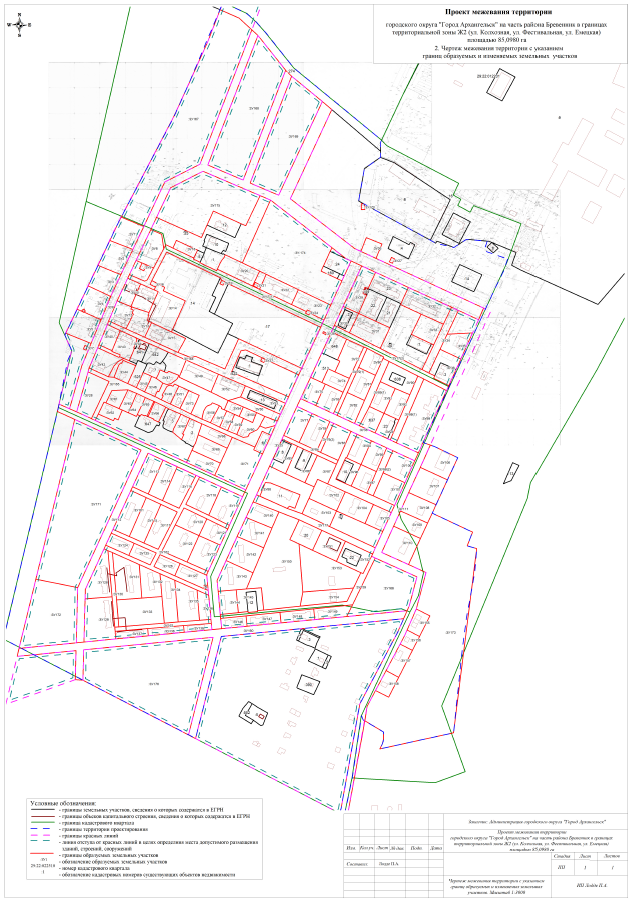 ________________УТВЕРЖДЕНпостановлением Главыгородского округа"Город Архангельск"от 8 февраля 2024 г. № 170Проектируемый земельный участок, обозначениеПроектная площадь, кв. мИсходные характеристики29:22:012305:ЗУ12 426Земли государственной собственности29:22:012305:ЗУ22 624Земли государственной собственности29:22:012305:ЗУ32 208Земли государственной собственности29:22:012305:ЗУ42 466Земли государственной собственности29:22:012305:ЗУ52 678Земли государственной собственности29:22:012305:ЗУ742Земли государственной собственности29:22:012305:ЗУ82 375Земли государственной собственности29:22:012305:ЗУ9116Земли государственной собственности29:22:012305:ЗУ101 379Земли государственной собственности29:22:012305:ЗУ111 749Земли государственной собственности29:22:012305:ЗУ121 618Земли государственной собственности29:22:012305:ЗУ131 740Земли государственной собственности29:22:012305:ЗУ143 848Земли государственной собственности29:22:012305:ЗУ152 289Земли государственной собственности29:22:012305:ЗУ1697Земли государственной собственности29:22:012302:ЗУ18765Земли государственной собственности29:22:012305:ЗУ1953Земли государственной собственности29:22:012302:ЗУ202 445Земли государственной собственности29:22:012302:ЗУ2156Земли государственной собственности29:22:012302:ЗУ222 233Земли государственной собственности29:22:012302:ЗУ232 230Земли государственной собственности29:22:012302:ЗУ2456Земли государственной собственности29:22:012302:ЗУ26974Земли государственной собственности29:22:012302:ЗУ2763Земли государственной собственности29:22:012305:ЗУ283 116Земли государственной собственности29:22:012302:ЗУ292 655Земли государственной собственности29:22:012302:ЗУ301 374Земельный участок с кадастровым номером 29:22:012302:2 и земли государственной собственности29:22:012302:ЗУ312 928Земли государственной собственности29:22:012302:ЗУ323 437Земли государственной собственности29:22:012302:ЗУ332 137Земли государственной собственности29:22:012302:ЗУ351 974Земли государственной собственности29:22:012302:ЗУ362 528Земельный участок с кадастровым номером 29:22:012302:3 и земли государственной собственности29:22:012305:ЗУ3748Земли государственной собственности29:22:012305:ЗУ3925Земли государственной собственности29:22:012305:ЗУ401 196Земли государственной собственности29:22:012305:ЗУ411 724Земли государственной собственности29:22:012305:ЗУ421 947Земли государственной собственности29:22:012305:ЗУ441 127Земли государственной собственности29:22:012305:ЗУ45605Земли государственной собственности29:22:012305:ЗУ46775Земли государственной собственности29:22:012305:ЗУ47772Земли государственной собственности29:22:012305:ЗУ48739Земли государственной собственности29:22:012305:ЗУ492 566Земли государственной собственности29:22:012305:ЗУ51821Земли государственной собственности29:22:012305:ЗУ522 081Земли государственной собственности29:22:012305:ЗУ532 027Земельный участок с кадастровым номером 29:22:012305:13 и земли государственной собственности29:22:012305:ЗУ54641Земли государственной собственности29:22:012305:ЗУ55588Земли государственной собственности29:22:012305:ЗУ56747Земли государственной собственности29:22:012305:ЗУ57659Земли государственной собственности29:22:012305:ЗУ58590Земли государственной собственности29:22:012305:ЗУ59665Земли государственной собственности29:22:012305:ЗУ601 269Земли государственной собственности29:22:012305:ЗУ61941Земли государственной собственности29:22:012305:ЗУ62996Земли государственной собственности29:22:012305:ЗУ63793Земли государственной собственности29:22:012305:ЗУ64736Земли государственной собственности29:22:012305:ЗУ65630Земли государственной собственности29:22:012305:ЗУ66758Земли государственной собственности29:22:012305:ЗУ67836Земли государственной собственности29:22:012305:ЗУ681 459Земли государственной собственности29:22:012305:ЗУ692 000Земли государственной собственности29:22:012305:ЗУ701 605Земли государственной собственности29:22:012305:ЗУ722 352Земли государственной собственности29:22:012305:ЗУ73923Земли государственной собственности29:22:012305:ЗУ741 347Земли государственной собственности29:22:012305:ЗУ751 486Земли государственной собственности29:22:012305:ЗУ761 755Земли государственной собственности29:22:012305:ЗУ772 058Земли государственной собственности29:22:012305:ЗУ782 371Земли государственной собственности29:22:012305:ЗУ801 467Земли государственной собственности29:22:012305:ЗУ811 982Земли государственной собственности29:22:012305:ЗУ821 832Земли государственной собственности29:22:012305:ЗУ832 348Земли государственной собственности29:22:012305:ЗУ851 997Земельный участок с кадастровым номером 29:22:012305:8 и земли государственной собственности29:22:012305:ЗУ862 471Земельный участок с кадастровым номером 29:22:012305:9 и земли государственной собственности29:22:012305:ЗУ872 096Земли государственной собственности29:22:012305:ЗУ883 508Земли государственной собственности29:22:012305:ЗУ902 639Земельный участок с кадастровым номером 29:22:012305:638 и земли государственной собственности29:22:012305:ЗУ911 690Земли государственной собственности29:22:012305:ЗУ921 693Земли государственной собственности29:22:012305:ЗУ931 364Земельный участок с кадастровым номером 29:22:012305:23 и земли государственной собственности29:22:012305:ЗУ941 587Земли государственной собственности29:22:012305:ЗУ951 673Земли государственной собственности29:22:012305:ЗУ961 530Земельный участок с кадастровым номером 29:22:012305:10 и земли государственной собственности29:22:012305:ЗУ971 551Земли государственной собственности29:22:012305:ЗУ996 563Земли государственной собственности29:22:012305:ЗУ1002 220Земли государственной собственности29:22:012305:ЗУ1012 280Земли государственной собственности29:22:012305:ЗУ1022 440Земли государственной собственности29:22:012305:ЗУ1031 977Земли государственной собственности29:22:012305:ЗУ1042 499Земли государственной собственности29:22:012305:ЗУ1051 556Земли государственной собственности29:22:012201:ЗУ1062 846Земли государственной собственности29:22:012201:ЗУ1073 168Земли государственной собственности29:22:012201:ЗУ1082 308Земли государственной собственности29:22:000000:ЗУ1091 913Земли государственной собственности29:22:000000:ЗУ1103 256Земли государственной собственности29:22:012306:ЗУ1132 395Земли государственной собственности29:22:012306:ЗУ1142 229Земли государственной собственности29:22:012306:ЗУ1152 607Земли государственной собственности29:22:012306:ЗУ1162 766Земли государственной собственности29:22:012306:ЗУ1172 713Земли государственной собственности29:22:012306:ЗУ1182 919Земли государственной собственности29:22:012306:ЗУ1192 775Земли государственной собственности29:22:012306:ЗУ1201 855Земли государственной собственности29:22:012306:ЗУ1211 618Земли государственной собственности29:22:012306:ЗУ1223 007Земли государственной собственности29:22:012306:ЗУ1232 573Земли государственной собственности29:22:012306:ЗУ1241 283Земли государственной собственности29:22:012306:ЗУ1251 217Земли государственной собственности29:22:012306:ЗУ1261 146Земли государственной собственности29:22:012306:ЗУ1271 653Земли государственной собственности29:22:012306:ЗУ1283 170Земли государственной собственности29:22:012306:ЗУ1294 827Земли государственной собственности29:22:012306:ЗУ1313 983Земли государственной собственности29:22:012306:ЗУ1322 181Земли государственной собственности29:22:012306:ЗУ1342 483Земли государственной собственности29:22:012306:ЗУ1352 968Земли государственной собственности29:22:012306:ЗУ1361 185Земли государственной собственности29:22:012306:ЗУ137945Земли государственной собственности29:22:012306:ЗУ138966Земли государственной собственности29:22:012306:ЗУ139699Земли государственной собственности29:22:012305:ЗУ1401 862Земли государственной собственности29:22:012305:ЗУ1412 322Земли государственной собственности29:22:012305:ЗУ1423 018Земли государственной собственности29:22:012305:ЗУ1432 864Земли государственной собственности29:22:012305:ЗУ1441 609Земли государственной собственности29:22:012305:ЗУ1452 246Земельный участок с кадастровым номером 29:22:012305:12 и земли государственной собственности29:22:012306:ЗУ1461 010Земли государственной собственности29:22:012306:ЗУ1471 375Земли государственной собственности29:22:012306:ЗУ1481 390Земли государственной собственности29:22:000000:ЗУ1491 487Земли государственной собственности29:22:012305:ЗУ1512 217Земли государственной собственности29:22:012305:ЗУ1522 519Земельный участок с кадастровым номером 29:22:012305:22 и земли государственной собственности29:22:012305:ЗУ1536 918Земли государственной собственности29:22:012305:ЗУ1542 486Земли государственной собственности29:22:012201:ЗУ1551 295Земли государственной собственности29:22:012201:ЗУ156834Земли государственной собственности29:22:012201:ЗУ1571 632Земли государственной собственности29:22:012201:ЗУ1581 247Земли государственной собственности29:22:012306:ЗУ1612 851Земли государственной собственности29:22:000000:ЗУ16730 953Земли государственной собственности29:22:012302:ЗУ16818 921Земли государственной собственности29:22:012302:ЗУ16914 491Земли государственной собственности29:22:012302:ЗУ17073Земли государственной собственности29:22:012306:ЗУ17134 732Земли государственной собственности29:22:000000:ЗУ17211 893Земли государственной собственности29:22:000000:ЗУ17349 790Земли государственной собственности29:22:012302:ЗУ17419 884Земли государственной собственности29:22:012302:ЗУ17514 795Земли государственной собственности29:22:012306:ЗУ17629 923Земли государственной собственностиПроектируемый земельный участок, обозначениеСистема координат МСК-29Система координат МСК-29Проектируемый земельный участок, обозначениеКоординатыКоординатыПроектируемый земельный участок, обозначениеXY29:22:012305:ЗУ1663564,24663547,68663501,96663517,73663552,64663564,242517729,682517774,402517754,862517709,052517723,932517729,6829:22:012305:ЗУ2663517,73663501,96663451,46663468,17663517,732517709,052517754,862517733,102517687,932517709,0529:22:012305:ЗУ3663468,17663451,46663408,41663427,22663468,172517687,932517733,102517714,842517670,122517687,9329:22:012305:ЗУ4663427,22663408,41663362,09663375,58663377,61663381,78663379,03663376,42663380,73663427,222517670,122517714,842517697,732517663,392517666,462517663,712517659,542517661,242517650,092517670,1229:22:012305:ЗУ5663380,73663376,42663374,86663375,58663362,09663314,72663332,92663380,732517650,092517661,242517662,292517663,392517697,732517679,972517629,812517650,0929:22:012305:ЗУ7663303,30663310,46663308,64663301,47663303,302517665,312517667,842517673,042517670,512517665,3129:22:012305:ЗУ8663542,04663533,70663505,70663467,17663472,99663476,29663480,60663542,042517788,352517810,082517815,162517796,582517782,372517773,772517761,862517788,3529:22:012305:ЗУ9663476,29663472,99663461,01663464,77663476,292517773,772517782,372517777,842517769,372517773,7729:22:012305:ЗУ10663445,29663435,10663389,96663400,33663445,292517746,902517772,472517755,222517727,852517746,9029:22:012305:ЗУ11663435,10663424,40663421,43663379,65663389,34663389,96663435,102517772,472517799,622517807,642517791,242517756,862517755,222517772,4729:22:012305:ЗУ12663400,33663389,96663389,34663385,22663383,26663376,75663375,56663346,09663360,27663400,332517727,852517755,222517756,862517755,522517760,312517758,202517760,822517747,472517712,902517727,8529:22:012305:ЗУ13663375,56663376,75663383,26663385,22663389,34663379,65663363,70663360,22663330,90663346,09663375,562517760,822517758,202517760,312517755,522517756,862517791,242517788,852517797,062517784,572517747,472517760,8229:22:012305:ЗУ14663437,24663430,14663423,31663405,28663348,30663343,49663360,22663363,70663379,65663421,43663424,40663429,93663437,242517804,992517819,942517817,402517861,562517838,622517836,692517797,062517788,852517791,242517807,642517799,622517801,782517804,9929:22:012305:ЗУ15663303,78663330,90663360,22663343,49663331,77663315,64663310,03663303,782517850,832517784,572517797,062517836,692517864,902517856,972517854,092517850,8329:22:012305:ЗУ16663442,41663437,24663429,93663434,61663436,24663442,412517794,312517804,992517801,782517790,942517791,652517794,3129:22:012302:ЗУ18663507,62663522,91663505,56663489,77663507,622517833,162517839,392517881,532517874,762517833,1629:22:012305:ЗУ19663441,22663448,44663445,75663438,52663441,222517927,952517931,132517937,272517934,102517927,9529:22:012302:ЗУ20663498,52663483,82663469,03663439,42663469,63663483,06663488,89663492,58663498,522517936,172517970,352518004,752517991,992517921,732517927,542517930,842517933,742517936,1729:22:012302:ЗУ21663439,72663446,57663443,53663436,68663439,722517993,952517996,992518003,852518000,812517993,9529:22:012302:ЗУ22663463,16663435,59663405,99663433,39663463,162518018,062518082,162518069,782518006,032518018,0629:22:012302:ЗУ23663435,59663407,77663378,13663390,29663393,69663396,73663393,26663405,99663435,592518082,162518146,762518134,512518106,282518107,792518100,932518099,392518069,782518082,1629:22:012302:ЗУ24663389,88663393,26663396,73663393,69663390,29663386,84663389,882518097,892518099,392518100,932518107,792518106,282518104,752518097,8929:22:012302:ЗУ26663542,62663531,20663502,75663515,16663542,622518211,172518242,292518231,712518201,712518211,1729:22:012302:ЗУ27663496,86663505,81663503,32663494,37663496,862518258,352518262,072518268,072518264,352518258,3529:22:012305:ЗУ28663258,95663241,76663167,70663179,95663258,952517676,162517718,212517686,432517656,862517676,1629:22:012302:ЗУ29663486,90663475,42663442,98663445,46663433,35663429,89663393,76663406,29663486,902518204,352518232,122518218,672518212,672518207,822518216,132518201,862518170,852518204,3529:22:012302:ЗУ30663406,29663393,76663354,92663368,60663406,292518170,852518201,862518185,332518155,462518170,8529:22:012302:ЗУ31663393,76663379,59663367,97663326,85663354,92663393,762518201,862518236,082518264,102518246,752518185,332518201,8629:22:012302:ЗУ32663448,33663412,85663378,96663396,98663414,23663415,89663448,332518297,422518383,402518368,812518324,282518283,342518283,972518297,4229:22:012302:ЗУ33663396,98663378,96663337,73663339,59663356,50663396,982518324,282518368,812518351,202518346,862518306,872518324,2829:22:012302:ЗУ35663359,50663363,90663312,13663329,51663359,502518376,772518426,392518405,632518363,992518376,7729:22:012302:ЗУ36663329,51663312,13663291,17663259,09663272,33663276,99663282,30663329,512518363,992518405,632518397,042518384,122518353,642518355,492518343,862518363,9929:22:012305:ЗУ37663299,38663296,68663290,31663293,10663299,382518016,392518022,662518019,872518013,492518016,3929:22:012305:ЗУ39663355,28663353,07663352,14663349,17663350,03663352,18663355,282518134,322518139,182518141,232518139,942518137,972518133,032518134,3229:22:012305:ЗУ40663352,97663342,17663302,17663312,91663352,972517710,432517736,192517721,542517695,492517710,4329:22:012305:ЗУ41663342,17663329,25663327,55663324,90663309,14663308,38663283,77663287,87663291,11663294,55663300,87663302,17663342,172517736,192517767,672517768,582517769,332517763,712517765,322517756,262517745,372517736,762517738,022517721,062517721,542517736,1929:22:012305:ЗУ42663306,93663289,47663291,11663287,87663280,73663272,33663250,94663266,58663306,932517693,142517735,892517736,762517745,372517733,442517726,692517716,572517678,032517693,1429:22:012305:ЗУ44663284,04663274,70663268,80663264,10663238,94663250,22663274,09663278,81663277,94663284,042517743,892517768,982517766,812517765,152517754,732517727,392517735,742517739,262517741,452517743,8929:22:012305:ЗУ45663261,89663260,14663257,13663254,90663247,93663247,64663224,06663231,86663248,34663257,48663261,892517783,952517787,982517796,162517801,122517798,202517798,742517788,542517771,872517778,982517782,462517783,9529:22:012305:ЗУ46663254,90663251,27663242,76663225,29663226,46663215,92663224,06663247,64663247,93663254,902517801,122517810,352517823,452517816,252517813,422517808,732517788,542517798,742517798,202517801,1229:22:012305:ЗУ47663264,93663262,91663266,11663258,80663253,28663250,93663242,30663240,21663240,58663242,76663251,27663261,85663262,07663268,13663264,932517825,662517830,712517834,362517854,222517851,862517850,362517839,502517832,382517829,182517823,452517810,352517815,282517814,992517817,242517825,6629:22:012305:ЗУ48663236,15663237,67663239,30663237,04663241,55663237,98663232,83663202,17663209,81663217,72663218,80663236,152517831,572517834,222517837,962517843,982517846,452517854,962517852,832517839,892517821,872517825,162517822,952517831,5729:22:012305:ЗУ49663289,49663264,21663228,64663255,31663289,492517867,422517931,902517918,652517855,052517867,4229:22:012305:ЗУ51663229,97663237,98663232,83663202,17663194,12663229,972517874,902517854,962517852,832517839,892517858,862517874,9029:22:012305:ЗУ52663264,21663243,46663221,42663213,36663228,64663264,212517931,902517985,352517976,832517952,882517918,652517931,9029:22:012305:ЗУ53663243,46663212,34663190,41663221,42663243,462517985,352518065,402518056,292517976,832517985,3529:22:012305:ЗУ54663213,36663201,99663183,07663186,58663193,10663194,98663213,362517952,882517982,912517975,582517966,622517950,742517945,872517952,8829:22:012305:ЗУ55663201,99663192,00663172,32663179,64663183,07663201,992517982,912518009,392518002,352517984,102517975,582517982,9129:22:012305:ЗУ56663207,79663202,57663168,80663174,92663178,63663190,33663197,80663201,26663204,31663207,792517921,952517936,172517919,582517903,342517903,232517905,452517909,102517912,362517919,722517921,9529:22:012305:ЗУ57663202,57663199,81663197,25663194,98663193,10663160,75663168,80663202,572517936,172517940,112517940,052517945,872517950,742517938,032517919,582517936,1729:22:012305:ЗУ58663154,46663160,75663193,10663186,57663154,462517953,672517938,032517950,742517966,622517953,6729:22:012305:ЗУ59663154,46663186,58663183,07663179,64663147,64663154,462517953,672517966,622517975,582517984,102517972,362517953,6729:22:012305:ЗУ60663179,64663172,32663192,00663184,99663174,10663166,27663162,27663158,23663155,80663152,27663150,67663144,18663142,36663147,64663179,642517984,102518002,352518009,392518025,802518020,362518016,902518014,802518011,252518007,232518000,612517997,102517994,452517985,052517972,362517984,1029:22:012305:ЗУ61663224,16663226,99663189,39663199,73663224,162517724,192517755,742517739,582517713,682517724,1929:22:012305:ЗУ62663199,73663189,39663186,78663167,33663170,18663165,35663177,32663201,36663199,732517713,682517739,582517746,172517738,692517731,742517729,772517699,412517709,682517713,6829:22:012305:ЗУ63663226,99663220,36663182,10663186,78663189,39663226,992517755,742517773,092517758,332517746,172517739,582517755,7429:22:012305:ЗУ64663220,36663213,09663179,21663175,52663182,10663220,362517773,092517790,412517775,782517774,182517758,332517773,0929:22:012305:ЗУ65663213,09663206,13663176,87663178,14663177,01663179,71663176,67663177,30663179,21663213,092517790,412517807,342517794,772517791,292517790,522517783,472517782,112517780,662517775,782517790,4129:22:012305:ЗУ66663205,58663197,38663195,80663166,22663170,26663171,48663175,95663205,582517809,192517827,752517831,192517818,102517808,172517808,712517797,042517809,1929:22:012305:ЗУ67663183,22663175,66663152,42663144,77663144,14663133,48663147,48663153,85663183,222517861,402517878,802517869,632517865,792517868,672517864,262517846,622517848,182517861,4029:22:012305:ЗУ68663144,21663165,87663141,68663120,21663144,212517896,812517903,012517963,572517954,652517896,8129:22:012305:ЗУ69663144,21663120,21663090,34663113,28663122,23663127,07663144,212517896,812517954,652517942,262517885,702517889,212517891,832517896,8129:22:012305:ЗУ70663113,28663090,34663065,77663089,04663113,282517885,702517942,262517931,972517875,972517885,7029:22:012305:ЗУ72663342,20663328,42663265,70663277,56663298,91663300,78663342,202518180,192518214,682518188,432518159,732518168,582518164,072518180,1929:22:012305:ЗУ73663229,97663221,28663184,44663194,12663229,972517874,902517895,922517880,742517858,862517874,9029:22:012305:ЗУ74663255,67663283,08663277,56663265,70663238,26663252,85663255,672518135,162518146,492518159,732518188,432518177,262518142,062518135,1629:22:012305:ЗУ75663222,65663265,04663255,67663252,85663210,13663222,652518094,682518112,542518135,162518142,062518124,842518094,6829:22:012305:ЗУ76663252,85663238,26663195,53663210,13663252,852518142,062518177,262518160,022518124,842518142,0629:22:012305:ЗУ77663206,95663194,34663136,69663149,52663206,952518088,162518118,542518095,072518064,372518088,1629:22:012305:ЗУ78663194,34663179,77663122,08663136,69663194,342518118,542518153,652518130,352518095,072518118,5429:22:012305:ЗУ80663325,74663310,32663307,54663273,54663287,90663325,742518221,382518254,272518253,162518239,662518205,912518221,3829:22:012305:ЗУ81663238,10663287,90663273,54663223,77663238,102518185,612518205,912518239,662518219,952518185,6129:22:012305:ЗУ82663192,49663238,10663223,77663178,14663192,492518167,342518185,612518219,952518201,912518167,3429:22:012305:ЗУ83663176,71663162,34663104,49663119,06663176,712518161,032518195,662518172,842518137,722518161,0329:22:012305:ЗУ85663141,85663129,16663074,38663088,12663141,852518061,232518092,292518070,812518038,912518061,2329:22:012305:ЗУ86663129,16663124,37663117,10663112,96663058,49663074,38663129,162518092,292518103,922518121,482518131,482518109,242518070,812518092,2929:22:012305:ЗУ87663112,96663097,05663057,70663065,99663050,99663058,49663112,962518131,482518169,912518154,042518133,982518127,852518109,242518131,4829:22:012305:ЗУ88663031,25663088,12663074,38663058,49663050,99663027,99662997,45663006,68663031,25663006,68663028,73663055,72663055,23663034,47663007,64663011,25663006,682518015,342518038,912518070,812518109,242518127,852518118,462518105,912518076,502518015,342518076,502518022,252518031,792518042,022518100,802518091,522518080,852518076,5029:22:012305:ЗУ90663301,92663275,52663238,30663249,52663261,80663301,922518265,162518322,662518308,402518279,202518249,422518265,1629:22:012305:ЗУ91663212,26663261,80663249,52663200,14663212,262518230,292518249,422518279,202518259,192518230,2929:22:012305:ЗУ92663249,52663238,30663188,05663190,48663200,14663249,522518279,202518308,402518288,612518282,462518259,192518279,2029:22:012305:ЗУ93663200,14663188,05663148,60663150,74663161,11663200,142518259,192518288,612518273,202518268,042518243,012518259,1929:22:012305:ЗУ94663157,30663145,34663098,06663110,03663157,302518207,802518236,622518217,882518189,062518207,8029:22:012305:ЗУ95663098,06663145,34663132,75663085,52663098,062518217,882518236,622518266,962518248,442518217,8829:22:012305:ЗУ96663110,03663098,06663055,33663067,67663110,71663110,032518189,062518217,882518200,092518169,532518187,492518189,0629:22:012305:ЗУ97663055,33663098,06663085,52663042,55663055,332518200,092518217,882518248,442518231,712518200,0929:22:012305:ЗУ99663270,20663249,33663145,96663125,29663143,55663270,202518334,582518379,772518337,712518329,272518285,342518334,5829:22:012305:ЗУ100663127,69663109,55663065,94663083,62663127,692518279,152518322,872518305,122518261,862518279,1529:22:012305:ЗУ101663083,62663065,94663020,48663037,83663083,622518261,862518305,122518286,502518243,882518261,8629:22:012305:ЗУ102663065,99663057,70663043,58663005,44663027,99663050,99663065,992518133,982518154,042518189,042518173,272518118,462518127,852518133,9829:22:012305:ЗУ103662997,45663027,99663005,44662974,34662997,452518105,912518118,462518173,272518161,142518105,9129:22:012305:ЗУ104663043,58663020,90662982,98663005,44663043,582518189,042518245,262518230,172518173,272518189,0429:22:012305:ЗУ105663020,90663006,57662968,84662982,98663020,902518245,262518280,792518265,452518230,172518245,2629:22:012201:ЗУ106663141,36663138,81663118,82663074,73663097,07663141,362518352,052518360,682518406,952518388,302518334,172518352,0529:22:012201:ЗУ107663097,07663074,73663025,00663046,84663097,072518334,172518388,302518367,892518313,442518334,1729:22:012201:ЗУ108663046,84663025,00663008,29662988,53663010,22663046,842518313,442518367,892518360,952518352,642518298,702518313,4429:22:000000:ЗУ109663010,22662988,53662957,78662979,99663010,222518298,702518352,642518339,742518286,352518298,7029:22:000000:ЗУ110662927,56662979,99662957,78662905,83662927,562518265,022518286,352518339,742518318,442518265,0229:22:012306:ЗУ113663104,39663091,90663024,53663037,51663104,392517799,782517829,692517803,192517772,032517799,7829:22:012306:ЗУ114663024,53663091,90663080,11663012,71663024,532517803,192517829,692517858,122517831,632517803,1929:22:012306:ЗУ115663017,24663005,15662928,20662939,81663017,242517799,742517828,742517798,512517769,282517799,7429:22:012306:ЗУ116663080,11663064,72662998,91663012,71663080,112517858,122517895,442517864,852517831,632517858,1229:22:012306:ЗУ117663005,15662991,53662916,97662928,20663005,152517828,742517861,422517826,812517798,512517828,7429:22:012306:ЗУ118663061,57663043,66662987,37663007,17663061,572517902,772517946,202517923,232517877,572517902,7729:22:012306:ЗУ119663043,66663026,18662969,22662987,37663043,662517946,202517988,252517964,502517923,232517946,2029:22:012306:ЗУ120662999,94662980,18662946,81662966,14662999,942517874,212517919,972517905,922517858,522517874,2129:22:012306:ЗУ121662980,18662961,91662929,80662946,81662980,182517919,972517961,692517948,152517905,922517919,9729:22:012306:ЗУ122662966,14662946,81662894,06662913,99662966,142517858,522517905,922517884,522517834,312517858,5229:22:012306:ЗУ123662946,81662929,80662877,47662894,06662946,812517905,922517948,152517926,472517884,522517905,9229:22:012306:ЗУ124662945,23662927,05662902,87662921,16662945,232517733,672517779,382517769,612517723,782517733,6729:22:012306:ЗУ125662927,05662909,60662885,91662902,87662927,052517779,382517823,392517812,392517769,612517779,3829:22:012306:ЗУ126662882,92662906,63662890,79662866,35662882,922517819,892517830,902517870,842517861,292517819,8929:22:012306:ЗУ127662866,35662890,79662869,81662840,10662843,61662866,35662843,61662850,58662850,15662843,02662843,612517861,292517870,842517923,902517927,902517918,722517861,292517918,722517919,542517924,672517923,872517918,7229:22:012306:ЗУ128662833,16662913,89662910,60662820,46662814,42662833,162517687,222517720,802517728,542517740,072517687,522517687,2229:22:012306:ЗУ129662814,42662820,46662761,21662753,27662738,20662729,71662814,422517687,522517740,072517747,652517748,612517750,182517688,372517687,5229:22:012306:ЗУ131662907,02662885,79662820,18662814,74662907,022517737,562517790,962517798,452517749,052517737,5629:22:012306:ЗУ132662885,79662869,42662824,72662820,18662885,792517790,962517832,152517837,752517798,452517790,9629:22:012306:ЗУ134662869,42662857,64662776,13662772,86662824,72662869,422517832,152517861,802517871,422517844,252517837,752517832,1529:22:012306:ЗУ135662857,64662840,04662781,16662776,13662857,642517861,802517906,082517913,202517871,422517861,8029:22:012306:ЗУ136662840,04662830,88662783,74662781,16662840,042517906,082517929,282517935,552517913,202517906,0829:22:012306:ЗУ137662753,27662760,95662746,82662738,20662753,272517748,612517812,282517814,052517750,182517748,6129:22:012306:ЗУ138662760,95662769,39662756,37662746,82662760,952517812,282517882,232517884,072517814,052517812,2829:22:012306:ЗУ139662769,39662776,02662763,77662756,37662769,392517882,232517936,512517938,332517884,072517882,2329:22:012305:ЗУ140663016,95662999,34662966,96662985,90663016,952518009,372518060,532518048,292517996,482518009,3729:22:012305:ЗУ141662947,86662985,90662966,96662927,87662947,862517980,422517996,482518048,292518033,402517980,4229:22:012305:ЗУ142662947,86662927,87662877,93662900,06662947,862517980,422518033,402518014,492517960,622517980,4229:22:012305:ЗУ143662900,06662877,93662845,98662843,51662839,13662860,38662900,062517960,622518014,492518002,752517982,672517947,502517944,342517960,6229:22:012305:ЗУ144662839,13662843,51662799,03662794,04662839,132517947,502517982,672517988,802517953,352517947,5029:22:012305:ЗУ145662799,03662843,51662845,98662849,60662806,08662804,40662802,47662799,91662801,70662799,032517988,802517982,672518002,752518032,092518038,052518026,322518026,572518007,722518007,462517988,8029:22:012306:ЗУ146662786,18662793,20662773,07662766,33662786,182517954,342518003,982518006,682517957,162517954,3429:22:012306:ЗУ147662793,20662802,61662782,08662773,07662793,202518003,982518070,272518073,112518006,682518003,9829:22:012306:ЗУ148662782,08662802,61662812,00662791,13662782,082518073,112518070,272518136,042518139,032518073,1129:22:000000:ЗУ149662791,13662812,00662822,80662799,51662791,132518139,032518136,042518211,872518201,192518139,0329:22:012305:ЗУ151662926,77662966,38662947,03662906,65662926,772518129,302518146,042518193,052518176,972518129,3029:22:012305:ЗУ152662947,03662923,95662919,32662884,68662886,37662906,65662947,032518193,052518247,322518245,482518230,032518225,732518176,972518193,0529:22:012305:ЗУ153662926,77662906,65662886,37662855,80662844,27662938,08662926,772518129,302518176,972518225,732518212,312518113,462518102,522518129,3029:22:012305:ЗУ154662844,27662855,80662829,36662816,31662844,272518113,462518212,312518200,542518109,422518113,4629:22:012201:ЗУ155662777,72662819,53662806,96662766,00662777,722518320,462518337,052518364,292518345,392518320,4629:22:012201:ЗУ156662777,72662766,00662738,14662749,52662766,08662777,722518320,462518345,392518332,542518307,872518315,842518320,4629:22:012201:ЗУ157662696,48662749,52662738,14662684,36662696,482518282,362518307,872518332,542518307,732518282,3629:22:012201:ЗУ158662696,48662684,36662644,78662656,78662696,482518282,362518307,732518289,482518263,272518282,3629:22:012306:ЗУ161663030,01663017,24662939,81662952,73663030,012517768,882517799,742517769,282517736,822517768,8829:22:000000:ЗУ167663977,55663962,85663940,62663673,71663636,34663547,68663564,24663765,53663828,50663914,48663977,552517907,782517945,402517971,562517879,752517812,332517774,402517729,682517825,272517851,272517886,112517907,7829:22:012302:ЗУ168663930,22663864,36663646,10663672,97663930,222517983,882518040,802517965,692517895,362517983,8829:22:012302:ЗУ169663853,11663805,94663619,04663640,74663853,112518052,792518115,012518036,522517979,712518052,7929:22:012302:ЗУ170663608,80663608,72663607,53663597,15663596,99663608,802518199,142518203,062518205,592518205,822518199,472518199,1429:22:012306:ЗУ171663165,07663110,14662836,07662849,22663165,072517653,582517785,932517672,192517589,552517653,5829:22:000000:ЗУ172662849,22662836,07662727,67662712,47662849,222517589,552517672,192517673,402517561,762517589,5529:22:000000:ЗУ173663008,29662974,14662946,80662942,31662579,67662542,81662552,77662561,34662568,15662571,55662576,14662596,88662624,74662656,78662644,78662684,36662738,14662766,00662806,96662819,53662891,65662905,83662957,78662988,53663008,292518360,952518441,522518432,122518450,902518419,262518276,012518280,502518282,562518282,562518282,252518282,312518244,572518247,862518263,272518289,482518307,732518332,542518345,392518364,292518337,052518353,282518318,442518339,742518352,642518360,9529:22:012302:ЗУ174663608,99663520,17663512,99663483,36663473,71663460,20663456,08663407,77663435,59663463,16663469,03663483,82663608,992518020,792518144,912518141,522518129,242518125,192518157,432518166,852518146,762518082,162518018,062518004,752517970,352518020,7929:22:012302:ЗУ175663660,30663616,89663556,77663560,36663583,07663555,29663530,41663566,41663625,72663660,302517886,492518000,102517974,242517965,142517909,592517898,242517888,262517798,762517824,102517886,4929:22:012306:ЗУ176662714,59662748,98662555,94662655,15662714,592517688,542517941,202517900,292517689,212517688,54Проектируемый земельный участок, обозначениеПроектная площадь, кв. мИсходные характеристики29:22:000000:ЗУ634 538Земли государственной собственности29:22:000000:ЗУ179 316Земли государственной собственности29:22:012302:ЗУ2517 455Земли государственной собственности29:22:012302:ЗУ342 026Земли государственной собственности29:22:012305:ЗУ384 319Земли государственной собственности29:22:012305:ЗУ43275Земли государственной собственности29:22:012305:ЗУ501 492Земли государственной собственности29:22:012305:ЗУ715 477Земли государственной собственности29:22:012305:ЗУ791 600Земли государственной собственности29:22:012305:ЗУ84946Земли государственной собственности29:22:012305:ЗУ895 057Земли государственной собственности29:22:012305:ЗУ983 041Земли государственной собственности29:22:000000:ЗУ11112 597Земли государственной собственности29:22:000000:ЗУ11212 038Земли государственной собственности29:22:012306:ЗУ1301 224Земли государственной собственности29:22:012306:ЗУ1334 692Земли государственной собственности29:22:012305:ЗУ15013 219Земли государственной собственности29:22:000000:ЗУ1593 118Земли государственной собственности29:22:000000:ЗУ16015 374Земли государственной собственности29:22:012306:ЗУ1626 509Земли государственной собственности29:22:012306:ЗУ1631 509Земли государственной собственности29:22:012305:ЗУ1646 838Земли государственной собственности29:22:012305:ЗУ1655 077Земли государственной собственности29:22:000000:ЗУ1669 565Земли государственной собственности29:22:012305:ЗУ1773 366Земли государственной собственностиПроектируемый земельный участок, обозначениеСистема координат МСК-29Система координат МСК-29Проектируемый земельный участок, обозначениеКоординатыКоординатыПроектируемый земельный участок, обозначениеXY29:22:000000:ЗУ6663452,44663445,29663400,33663360,27663352,97663312,91663306,93663266,58663258,95663179,95663185,49663270,39663314,72663362,09663409,11663451,46663501,96663547,68663636,34663673,71663940,62663930,22663672,97663646,10663864,36663853,11663640,74663619,04663805,94663790,84663613,15663520,27663515,16663502,75663413,54663390,31663407,07663412,85663448,33663475,42663486,90663495,67663499,52663520,17663608,99663616,89663660,30663625,72663566,41663542,04663480,60663452,442517749,892517746,902517727,852517712,902517710,432517695,492517693,142517678,032517676,162517656,862517642,772517663,572517679,972517697,732517715,152517733,102517754,862517774,402517812,332517879,752517971,562517983,882517895,362517965,692518040,802518052,792517979,712518036,522518115,012518134,092518059,512518189,152518201,712518231,712518446,322518437,092518397,052518383,402518297,422518232,122518204,352518183,292518173,772518144,912518020,792518000,102517886,492517824,102517798,762517788,352517761,862517749,8929:22:000000:ЗУ17663355,72663368,60663354,92663326,85663288,57663282,30663276,99663272,33663259,09663249,33663270,20663275,52663301,92663307,54663310,32663325,74663328,42663342,20663355,72663378,13663390,29663386,84663389,88663393,26663405,99663433,39663439,42663469,63663466,63663480,06663481,95663487,73663489,77663507,62663513,70663505,70663443,37663440,57663452,44663445,29663435,10663424,40663429,93663434,61663436,24663442,41663498,16663498,67663452,94663448,44663445,75663441,79663363,77663378,132518149,952518155,462518185,332518246,752518330,192518343,862518355,492518353,642518384,122518379,772518334,582518322,662518265,162518253,162518254,272518221,382518214,682518180,192518149,952518134,512518106,282518104,752518097,892518099,392518069,782518006,032517991,992517921,732517920,432517888,952517887,632517873,912517874,762517833,162517819,022517815,162517785,072517780,592517749,892517746,902517772,472517799,622517801,782517790,942517791,652517794,312517820,672517822,372517928,332517931,132517937,272517944,382518128,592518134,5129:22:012302:ЗУ25663495,67663466,05663456,08663407,77663378,13663363,77663281,81663268,85663225,22663212,34663190,41663176,80663168,16663148,63663111,67663040,04663026,18662969,22662961,91662929,80662877,47662870,76662869,81662840,10662830,88662783,74662776,02662763,77662766,33662786,18662794,04662839,13662860,38662900,06662947,86662985,90663016,95663031,25663088,12663141,85663149,52663206,95663222,65663265,04663313,76663355,72663368,60663406,29663486,90663495,67663352,14663353,07663355,28663352,18663350,03663349,17663352,142518183,292518171,002518166,852518146,762518134,512518128,592518094,592518088,982518070,782518065,402518056,292518050,632518047,152518039,332518024,042517994,002517988,252517964,502517961,692517948,152517926,472517923,752517923,902517927,902517929,282517935,552517936,512517938,332517957,162517954,342517953,352517947,502517944,342517960,622517980,422517996,482518009,372518015,342518038,912518061,232518064,372518088,162518094,682518112,542518132,742518149,952518155,462518170,852518204,352518183,292518141,232518139,182518134,322518133,032518137,972518139,942518141,2329:22:012302:ЗУ34663412,85663407,07663359,50663329,51663282,30663288,57663337,73663378,96663412,852518383,402518397,052518376,772518363,992518343,862518330,192518351,202518368,812518383,4029:22:012305:ЗУ38663222,65663210,13663195,53663192,49663178,14663174,02663161,11663150,74663148,60663143,55663125,29663109,55663127,69663132,75663145,34663157,30663162,34663176,71663179,77663194,34663206,95663222,652518094,682518124,842518160,022518167,342518201,912518211,722518243,012518268,042518273,202518285,342518329,272518322,872518279,152518266,962518236,622518207,802518195,662518161,032518153,652518118,542518088,162518094,6829:22:012305:ЗУ43663312,91663302,17663300,87663294,55663291,11663289,47663306,93663312,912517695,492517721,542517721,062517738,022517736,762517735,892517693,142517695,4929:22:012305:ЗУ50663190,41663176,80663184,99663192,00663201,99663213,36663221,42663190,412518056,292518050,632518025,802518009,392517982,912517952,882517976,832518056,2929:22:012305:ЗУ71663141,68663124,53663118,94663111,67663040,04663065,77663090,34663120,21663141,682517963,572518008,762518006,452518024,042517994,002517931,972517942,262517954,652517963,5729:22:012305:ЗУ79663195,53663238,26663265,70663328,42663325,74663287,90663238,10663192,49663195,53663179,77663176,71663119,06663122,08663179,772518160,022518177,262518188,432518214,682518221,382518205,912518185,612518167,342518160,022518153,652518161,032518137,722518130,352518153,6529:22:012305:ЗУ84663149,52663136,69663122,08663119,06663104,49663097,05663112,96663117,10663124,37663129,16663141,85663149,522518064,372518095,072518130,352518137,722518172,842518169,912518131,482518121,482518103,922518092,292518061,232518064,3729:22:012305:ЗУ89663157,30663110,03663110,71663067,67663055,33663042,55663037,83663020,48663006,57663020,90663043,58663057,70663097,05663104,49663162,34663157,30663174,02663178,14663223,77663273,54663307,54663301,92663261,80663212,26663174,022518207,802518189,062518187,492518169,532518200,092518231,712518243,882518286,502518280,792518245,262518189,042518154,042518169,912518172,842518195,662518207,802518211,722518201,912518219,952518239,662518253,162518265,162518249,422518230,292518211,7229:22:012305:ЗУ98663148,60663188,05663238,30663275,52663270,20663143,55663148,60663127,69663083,62663037,83663042,55663085,52663132,75663127,692518273,202518288,612518308,402518322,662518334,582518285,342518273,202518279,152518261,862518243,882518231,712518248,442518266,962518279,1529:22:000000:ЗУ111662919,32662923,95662936,20662968,84663006,57663020,48663065,94663109,55663125,29663145,96663141,36663097,07663046,84663010,22662979,99662927,56662905,83662891,65662819,53662777,72662766,08662749,52662696,48662656,78662624,74662596,88662420,00662407,93662414,08662422,93662629,14662772,09662799,53662815,55662825,45662882,54662916,22662919,322518245,482518247,322518252,182518265,452518280,792518286,502518305,122518322,872518329,272518337,712518352,052518334,172518313,442518298,702518286,352518265,022518318,442518353,282518337,052518320,462518315,842518307,872518282,362518263,272518247,862518244,572518219,182518216,032518202,122518204,482518233,332518302,092518312,942518319,222518323,122518335,882518252,742518245,4829:22:000000:ЗУ112663040,04663026,18663043,66663061,57663064,72663080,11663091,90663104,39663037,51663030,01662952,73662945,23662921,16662913,89662833,16662814,42662729,71662727,67662836,07663110,14663165,07663179,32663193,84663185,49663179,95663167,70663164,56663151,99663089,04663065,77663040,042517994,002517988,252517946,202517902,772517895,442517858,122517829,692517799,782517772,032517768,882517736,822517733,672517723,782517720,802517687,222517687,522517688,372517673,402517672,192517785,932517653,582517619,152517621,532517642,772517656,862517686,432517693,962517724,262517875,972517931,972517994,0029:22:012306:ЗУ130662910,60662907,02662814,74662762,17662761,21662820,46662910,602517728,542517737,562517749,052517755,602517747,652517740,072517728,5429:22:012306:ЗУ133662814,74662820,18662824,72662772,86662762,17662814,742517749,052517798,452517837,752517844,252517755,602517749,0529:22:012305:ЗУ150662999,34662985,46662945,85662938,08662844,27662816,31662806,08662849,60662845,98662877,93662927,87662966,96662999,342518060,532518100,902518084,162518102,522518113,462518109,422518038,052518032,092518002,752518014,492518033,402518048,292518060,5329:22:000000:ЗУ159662919,32662916,22662822,80662812,00662802,64662793,20662786,18662794,04662799,03662801,70662799,91662802,47662804,40662806,08662816,31662829,36662855,80662886,37662884,68662919,322518245,482518252,742518211,872518136,042518070,272518003,982517954,342517953,352517988,802518007,462518007,722518026,572518026,322518038,052518109,422518200,542518212,312518225,732518230,032518245,4829:22:000000:ЗУ160662727,67662729,71662738,20662746,82662756,37662763,77662766,33662773,07662782,08662791,13662799,51662815,55662799,57662751,08662549,39662555,94662748,98662714,59662655,15662655,44662712,55662696,92662712,47662727,672517673,402517688,372517750,182517814,052517884,072517938,332517957,162518006,682518073,112518139,032518201,192518319,222518312,912517957,012517914,232517900,292517941,202517688,542517689,212517674,202517673,562517558,742517561,762517673,4029:22:012306:ЗУ162663064,72663061,57663007,17662987,37662969,22662961,91662980,18662999,94662966,14662913,99662894,06662877,47662870,76662869,81662890,79662906,63662882,92662866,35662843,61662840,10662830,88662840,04662857,64662869,42662885,79662907,02662910,60662913,89662921,16662902,87662885,91662909,60662927,05662945,23662952,73662939,81662928,20662916,97662991,53663005,15663017,24663030,01663037,51663024,53663012,71662998,91663064,722517895,442517902,772517877,572517923,232517964,502517961,692517919,972517874,212517858,522517834,312517884,522517926,472517923,752517923,902517870,842517830,902517819,892517861,292517918,722517927,902517929,282517906,082517861,802517832,152517790,962517737,562517728,542517720,802517723,782517769,612517812,392517823,392517779,382517733,672517736,822517769,282517798,512517826,812517861,422517828,742517799,742517768,882517772,032517803,192517831,632517864,852517895,4429:22:012306:ЗУ163662783,74662776,02662769,39662760,95662753,27662761,21662762,17662772,86662776,13662781,16662783,742517935,552517936,512517882,232517812,282517748,612517747,652517755,602517844,252517871,422517913,202517935,5529:22:012305:ЗУ164663352,97663360,27663346,09663330,90663303,78663293,99663297,36663274,67663334,94663281,81663268,85663296,68663299,38663313,57663311,52663270,60663264,99663262,98663263,94663265,59663225,22663212,34663243,46663264,21663289,49663303,44663311,71663325,67663329,25663342,17663352,972517710,432517712,902517747,472517784,572517850,832517877,382517885,392517944,152517968,712518094,592518088,982518022,662518016,392517983,432517974,202517957,742517956,002517963,002517966,712517967,242518070,782518065,402517985,352517931,902517867,422517831,802517812,192517776,382517767,672517736,192517710,4329:22:012305:ЗУ165663258,95663266,58663250,94663250,22663238,94663231,86663224,06663215,92663209,81663202,17663194,12663184,44663174,92663168,80663160,75663154,46663147,64663142,36663144,18663150,67663152,27663155,80663158,23663162,27663166,27663162,03663168,16663148,63663155,90663124,53663141,68663165,87663175,66663183,22663192,32663195,80663197,38663205,58663206,13663213,09663220,36663226,99663224,16663199,73663201,36663177,32663164,56663167,70663241,76663258,952517676,162517678,032517716,572517727,392517754,732517771,872517788,542517808,732517821,872517839,892517858,862517880,742517903,342517919,582517938,032517953,672517972,362517985,052517994,452517997,102518000,612518007,232518011,252518014,802518016,902518027,622518047,152518039,332518021,782518008,762517963,572517903,012517878,802517861,402517837,772517831,192517827,752517809,192517807,342517790,412517773,092517755,742517724,192517713,682517709,682517699,412517693,962517686,432517718,212517676,1629:22:000000:ЗУ166662916,22662882,54662825,45662815,55662799,51662822,80662916,222518252,742518335,882518323,122518319,222518201,192518211,872518252,7429:22:012305:ЗУ177663016,95663031,25663006,68662997,45662974,34662936,20662923,95662947,03662966,38662985,46662999,34663016,952518009,372518015,342518076,502518105,912518161,142518252,182518247,322518193,052518146,042518100,902518060,532518009,37Проектируемый земельный участок, обозначениеПроектный вид разрешенного использования29:22:012305:ЗУ1Малоэтажная многоквартирная жилая застройка (2.1.1)29:22:012305:ЗУ2Малоэтажная многоквартирная жилая застройка (2.1.1)29:22:012305:ЗУ3Малоэтажная многоквартирная жилая застройка (2.1.1)29:22:012305:ЗУ4Малоэтажная многоквартирная жилая застройка (2.1.1)29:22:012305:ЗУ5Малоэтажная многоквартирная жилая застройка (2.1.1)29:22:000000:ЗУ6Улично-дорожная сеть (12.0.1)29:22:012305:ЗУ7Коммунальное обслуживание (3.1)29:22:012305:ЗУ8Малоэтажная многоквартирная жилая застройка (2.1.1)29:22:012305:ЗУ9Коммунальное обслуживание (3.1)29:22:012305:ЗУ10Малоэтажная многоквартирная жилая застройка (2.1.1)29:22:012305:ЗУ11Малоэтажная многоквартирная жилая застройка (2.1.1)29:22:012305:ЗУ12Малоэтажная многоквартирная жилая застройка (2.1.1)29:22:012305:ЗУ13Малоэтажная многоквартирная жилая застройка (2.1.1)29:22:012305:ЗУ14Спорт (5.1)29:22:012305:ЗУ15Малоэтажная многоквартирная жилая застройка (2.1.1)29:22:012305:ЗУ16Коммунальное обслуживание (3.1)29:22:000000:ЗУ17Улично-дорожная сеть (12.0.1)29:22:012302:ЗУ18Малоэтажная многоквартирная жилая застройка (2.1.1)29:22:012305:ЗУ19Коммунальное обслуживание (3.1)29:22:012302:ЗУ20Образование и просвещение (3.5)29:22:012302:ЗУ21Коммунальное обслуживание (3.1)29:22:012302:ЗУ22Малоэтажная многоквартирная жилая застройка (2.1.1)29:22:012302:ЗУ23Малоэтажная многоквартирная жилая застройка (2.1.1)29:22:012302:ЗУ24Коммунальное обслуживание (3.1)29:22:012302:ЗУ25Улично-дорожная сеть (12.0.1)29:22:012302:ЗУ26Коммунальное обслуживание (3.1)29:22:012302:ЗУ27Коммунальное обслуживание (3.1)29:22:012305:ЗУ28Малоэтажная многоквартирная жилая застройка (2.1.1)29:22:012302:ЗУ29Малоэтажная многоквартирная жилая застройка (2.1.1)29:22:012302:ЗУ30Малоэтажная многоквартирная жилая застройка (2.1.1)29:22:012302:ЗУ31Малоэтажная многоквартирная жилая застройка (2.1.1)29:22:012302:ЗУ32Малоэтажная многоквартирная жилая застройка (2.1.1)29:22:012302:ЗУ33Обеспечение внутреннего правопорядка (8.3)29:22:012302:ЗУ34Улично-дорожная сеть (12.0.1)29:22:012302:ЗУ35Малоэтажная многоквартирная жилая застройка (2.1.1)29:22:012302:ЗУ36Магазины (4.4)29:22:012305:ЗУ37Коммунальное обслуживание (3.1)29:22:012305:ЗУ38Улично-дорожная сеть (12.0.1)29:22:012305:ЗУ39Коммунальное обслуживание (3.1)29:22:012305:ЗУ40Малоэтажная многоквартирная жилая застройка (2.1.1)29:22:012305:ЗУ41Малоэтажная многоквартирная жилая застройка (2.1.1)29:22:012305:ЗУ42Малоэтажная многоквартирная жилая застройка (2.1.1)29:22:012305:ЗУ43Улично-дорожная сеть (12.0.1)29:22:012305:ЗУ44Для индивидуального жилищного строительства (2.1)29:22:012305:ЗУ45Для индивидуального жилищного строительства (2.1)29:22:012305:ЗУ46Для индивидуального жилищного строительства (2.1)29:22:012305:ЗУ47Для индивидуального жилищного строительства (2.1)29:22:012305:ЗУ48Для индивидуального жилищного строительства (2.1)29:22:012305:ЗУ49Малоэтажная многоквартирная жилая застройка (2.1.1)29:22:012305:ЗУ50Улично-дорожная сеть (12.0.1)29:22:012305:ЗУ51Для индивидуального жилищного строительства (2.1)29:22:012305:ЗУ52Малоэтажная многоквартирная жилая застройка (2.1.1)29:22:012305:ЗУ53Малоэтажная многоквартирная жилая застройка (2.1.1)29:22:012305:ЗУ54Для индивидуального жилищного строительства (2.1)29:22:012305:ЗУ55Для индивидуального жилищного строительства (2.1)29:22:012305:ЗУ56Для индивидуального жилищного строительства (2.1)29:22:012305:ЗУ57Для индивидуального жилищного строительства (2.1)29:22:012305:ЗУ58Для индивидуального жилищного строительства (2.1)29:22:012305:ЗУ59Для индивидуального жилищного строительства (2.1)29:22:012305:ЗУ60Для индивидуального жилищного строительства (2.1)29:22:012305:ЗУ61Для индивидуального жилищного строительства (2.1)29:22:012305:ЗУ62Для индивидуального жилищного строительства (2.1)29:22:012305:ЗУ63Для индивидуального жилищного строительства (2.1)29:22:012305:ЗУ64Для индивидуального жилищного строительства (2.1)29:22:012305:ЗУ65Для индивидуального жилищного строительства (2.1)29:22:012305:ЗУ66Для индивидуального жилищного строительства (2.1)29:22:012305:ЗУ67Для индивидуального жилищного строительства (2.1)29:22:012305:ЗУ68Малоэтажная многоквартирная жилая застройка (2.1.1)29:22:012305:ЗУ69Малоэтажная многоквартирная жилая застройка (2.1.1)29:22:012305:ЗУ70Малоэтажная многоквартирная жилая застройка (2.1.1)29:22:012305:ЗУ71Благоустройство территории (12.0.2)29:22:012305:ЗУ72Малоэтажная многоквартирная жилая застройка (2.1.1)29:22:012305:ЗУ73Благоустройство территории (12.0.2)29:22:012305:ЗУ74Малоэтажная многоквартирная жилая застройка (2.1.1)29:22:012305:ЗУ75Малоэтажная многоквартирная жилая застройка (2.1.1)29:22:012305:ЗУ76Малоэтажная многоквартирная жилая застройка (2.1.1)29:22:012305:ЗУ77Малоэтажная многоквартирная жилая застройка (2.1.1)29:22:012305:ЗУ78Малоэтажная многоквартирная жилая застройка (2.1.1)29:22:012305:ЗУ79Улично-дорожная сеть (12.0.1)29:22:012305:ЗУ80Малоэтажная многоквартирная жилая застройка (2.1.1)29:22:012305:ЗУ81Малоэтажная многоквартирная жилая застройка (2.1.1)29:22:012305:ЗУ82Малоэтажная многоквартирная жилая застройка (2.1.1)29:22:012305:ЗУ83Малоэтажная многоквартирная жилая застройка (2.1.1)29:22:012305:ЗУ84Улично-дорожная сеть (12.0.1)29:22:012305:ЗУ85Малоэтажная многоквартирная жилая застройка (2.1.1)29:22:012305:ЗУ86Малоэтажная многоквартирная жилая застройка (2.1.1)29:22:012305:ЗУ87Малоэтажная многоквартирная жилая застройка (2.1.1)29:22:012305:ЗУ88Малоэтажная многоквартирная жилая застройка (2.1.1)29:22:012305:ЗУ89Улично-дорожная сеть (12.0.1)29:22:012305:ЗУ90Культурное развитие (3.6)29:22:012305:ЗУ91Малоэтажная многоквартирная жилая застройка (2.1.1)29:22:012305:ЗУ92Малоэтажная многоквартирная жилая застройка (2.1.1)29:22:012305:ЗУ93Малоэтажная многоквартирная жилая застройка (2.1.1)29:22:012305:ЗУ94Малоэтажная многоквартирная жилая застройка (2.1.1)29:22:012305:ЗУ95Малоэтажная многоквартирная жилая застройка (2.1.1)29:22:012305:ЗУ96Малоэтажная многоквартирная жилая застройка (2.1.1)29:22:012305:ЗУ97Малоэтажная многоквартирная жилая застройка (2.1.1)29:22:012305:ЗУ98Улично-дорожная сеть (12.0.1)29:22:012305:ЗУ99Малоэтажная многоквартирная жилая застройка (2.1.1)29:22:012305:ЗУ100Малоэтажная многоквартирная жилая застройка (2.1.1)29:22:012305:ЗУ101Малоэтажная многоквартирная жилая застройка (2.1.1)29:22:012305:ЗУ102Малоэтажная многоквартирная жилая застройка (2.1.1)29:22:012305:ЗУ103Малоэтажная многоквартирная жилая застройка (2.1.1)29:22:012305:ЗУ104Малоэтажная многоквартирная жилая застройка (2.1.1)29:22:012305:ЗУ105Малоэтажная многоквартирная жилая застройка (2.1.1)29:22:012201:ЗУ106Малоэтажная многоквартирная жилая застройка (2.1.1)29:22:012201:ЗУ107Малоэтажная многоквартирная жилая застройка (2.1.1)29:22:012201:ЗУ108Малоэтажная многоквартирная жилая застройка (2.1.1)29:22:000000:ЗУ109Малоэтажная многоквартирная жилая застройка (2.1.1)29:22:000000:ЗУ110Малоэтажная многоквартирная жилая застройка (2.1.1)29:22:000000:ЗУ111Улично-дорожная сеть (12.0.1)29:22:000000:ЗУ112Улично-дорожная сеть (12.0.1)29:22:012306:ЗУ113Малоэтажная многоквартирная жилая застройка (2.1.1)29:22:012306:ЗУ114Малоэтажная многоквартирная жилая застройка (2.1.1)29:22:012306:ЗУ115Малоэтажная многоквартирная жилая застройка (2.1.1)29:22:012306:ЗУ116Малоэтажная многоквартирная жилая застройка (2.1.1)29:22:012306:ЗУ117Малоэтажная многоквартирная жилая застройка (2.1.1)29:22:012306:ЗУ118Малоэтажная многоквартирная жилая застройка (2.1.1)29:22:012306:ЗУ119Малоэтажная многоквартирная жилая застройка (2.1.1)29:22:012306:ЗУ120Малоэтажная многоквартирная жилая застройка (2.1.1)29:22:012306:ЗУ121Малоэтажная многоквартирная жилая застройка (2.1.1)29:22:012306:ЗУ122Малоэтажная многоквартирная жилая застройка (2.1.1)29:22:012306:ЗУ123Малоэтажная многоквартирная жилая застройка (2.1.1)29:22:012306:ЗУ124Малоэтажная многоквартирная жилая застройка (2.1.1)29:22:012306:ЗУ125Малоэтажная многоквартирная жилая застройка (2.1.1)29:22:012306:ЗУ126Малоэтажная многоквартирная жилая застройка (2.1.1)29:22:012306:ЗУ127Малоэтажная многоквартирная жилая застройка (2.1.1)29:22:012306:ЗУ128Малоэтажная многоквартирная жилая застройка (2.1.1)29:22:012306:ЗУ129Малоэтажная многоквартирная жилая застройка (2.1.1)29:22:012306:ЗУ130Улично-дорожная сеть (12.0.1)29:22:012306:ЗУ131Малоэтажная многоквартирная жилая застройка (2.1.1)29:22:012306:ЗУ132Малоэтажная многоквартирная жилая застройка (2.1.1)29:22:012306:ЗУ133Благоустройство территории (12.0.2)29:22:012306:ЗУ134Малоэтажная многоквартирная жилая застройка (2.1.1)29:22:012306:ЗУ135Малоэтажная многоквартирная жилая застройка (2.1.1)29:22:012306:ЗУ136Малоэтажная многоквартирная жилая застройка (2.1.1)29:22:012306:ЗУ137Малоэтажная многоквартирная жилая застройка (2.1.1)29:22:012306:ЗУ138Малоэтажная многоквартирная жилая застройка (2.1.1)29:22:012306:ЗУ139Малоэтажная многоквартирная жилая застройка (2.1.1)29:22:012305:ЗУ140Малоэтажная многоквартирная жилая застройка (2.1.1)29:22:012305:ЗУ141Малоэтажная многоквартирная жилая застройка (2.1.1)29:22:012305:ЗУ142Малоэтажная многоквартирная жилая застройка (2.1.1)29:22:012305:ЗУ143Малоэтажная многоквартирная жилая застройка (2.1.1)29:22:012305:ЗУ144Малоэтажная многоквартирная жилая застройка (2.1.1)29:22:012305:ЗУ145Общежития (3.2.4)29:22:012306:ЗУ146Малоэтажная многоквартирная жилая застройка (2.1.1)29:22:012306:ЗУ147Малоэтажная многоквартирная жилая застройка (2.1.1)29:22:012306:ЗУ148Малоэтажная многоквартирная жилая застройка (2.1.1)29:22:000000:ЗУ149Малоэтажная многоквартирная жилая застройка (2.1.1)29:22:012305:ЗУ150Благоустройство территории (12.0.2)29:22:012305:ЗУ151Малоэтажная многоквартирная жилая застройка (2.1.1)29:22:012305:ЗУ152Здравоохранение (3.4)29:22:012305:ЗУ153Малоэтажная многоквартирная жилая застройка (2.1.1)29:22:012305:ЗУ154Малоэтажная многоквартирная жилая застройка (2.1.1)29:22:012201:ЗУ155Малоэтажная многоквартирная жилая застройка (2.1.1)29:22:012201:ЗУ156Малоэтажная многоквартирная жилая застройка (2.1.1)29:22:012201:ЗУ157Малоэтажная многоквартирная жилая застройка (2.1.1)29:22:012201:ЗУ158Малоэтажная многоквартирная жилая застройка (2.1.1)29:22:000000:ЗУ159Улично-дорожная сеть (12.0.1)29:22:000000:ЗУ160Улично-дорожная сеть (12.0.1)29:22:012306:ЗУ161Малоэтажная многоквартирная жилая застройка (2.1.1)29:22:012306:ЗУ162Улично-дорожная сеть (12.0.1)29:22:012306:ЗУ163Улично-дорожная сеть (12.0.1)29:22:012305:ЗУ164Улично-дорожная сеть (12.0.1)29:22:012305:ЗУ165Улично-дорожная сеть (12.0.1)29:22:000000:ЗУ166Благоустройство территории (12.0.2)29:22:000000:ЗУ167Малоэтажная многоквартирная жилая застройка (2.1.1)29:22:012302:ЗУ168Малоэтажная многоквартирная жилая застройка (2.1.1)29:22:012302:ЗУ169Малоэтажная многоквартирная жилая застройка (2.1.1)29:22:012302:ЗУ170Коммунальное обслуживание (3.1)29:22:012306:ЗУ171Малоэтажная многоквартирная жилая застройка (2.1.1)29:22:000000:ЗУ172Деловое управление (4.1)29:22:000000:ЗУ173Малоэтажная многоквартирная жилая застройка (2.1.1)29:22:012302:ЗУ174Образование и просвещение (3.5)29:22:012302:ЗУ175Образование и просвещение (3.5)29:22:012306:ЗУ176Малоэтажная многоквартирная жилая застройка (2.1.1)29:22:012305:ЗУ177Улично-дорожная сеть (12.0.1)Номер точкиСистема координат МСК-29Система координат МСК-29Номер точкиКоординатыКоординатыНомер точкиXY1234567891011121314151617181920212223242526272829303132333435363738394041424344454647484950515253545556575859606162636465661663511,37663488,22663454,21663145,84663138,81663118,82663008,29662978,67662974,14662946,80662942,31662894,39662878,96662878,64662804,15662743,24662641,94662634,11662611,03662579,67662542,81662547,71662552,77662557,94662561,34662564,75662568,15662571,55662576,14662598,23662606,12662484,53662409,90662414,29662422,93662629,10662772,06662799,53662751,08662549,54662729,70663187,38663277,89663299,13663329,22663552,64663765,60663828,50663992,60663971,64663956,74663936,62663869,29663820,41663805,76663734,62663730,70663700,74663677,28663613,55663542,29663536,72663529,84663546,64663544,83663525,72663511,372518489,802518482,672518467,802518338,022518360,682518406,952518360,952518430,842518441,522518432,122518450,902518448,612518446,422518446,352518435,832518430,282518423,462518422,732518421,342518419,262518276,012518278,422518280,502518282,262518282,562518282,662518282,562518282,252518282,312518241,212518237,542518224,142518211,562518202,212518204,482518233,362518302,112518312,942517957,012517914,312517530,792517620,892517635,082517643,002517628,052517723,932517825,602517851,272517913,202517960,882517979,312517998,642518056,862518121,352518140,672518233,842518232,172518232,912518202,272518193,502518336,952518347,602518383,532518407,532518448,292518442,972518489,80ПРИЛОЖЕНИЕ к проекту межевания территории городского округа "Город Архангельск" на часть района Бревенник в границах территориальной зоны Ж2(ул. Колхозная, ул. Фестивальная, ул. Емецкая) площадью 85,0980 га